											Form No: ÜY-FR-0273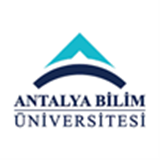 ECTS Course Description FormECTS Course Description FormECTS Course Description FormECTS Course Description FormECTS Course Description FormECTS Course Description FormECTS Course Description FormECTS Course Description FormECTS Course Description FormECTS Course Description FormECTS Course Description FormECTS Course Description FormECTS Course Description FormECTS Course Description FormECTS Course Description FormECTS Course Description FormECTS Course Description FormECTS Course Description FormECTS Course Description FormPART I ( Senate Approval)PART I ( Senate Approval)PART I ( Senate Approval)PART I ( Senate Approval)PART I ( Senate Approval)PART I ( Senate Approval)PART I ( Senate Approval)PART I ( Senate Approval)PART I ( Senate Approval)PART I ( Senate Approval)PART I ( Senate Approval)PART I ( Senate Approval)PART I ( Senate Approval)PART I ( Senate Approval)PART I ( Senate Approval)PART I ( Senate Approval)PART I ( Senate Approval)PART I ( Senate Approval)PART I ( Senate Approval)PART I ( Senate Approval)PART I ( Senate Approval)PART I ( Senate Approval)PART I ( Senate Approval)PART I ( Senate Approval)Offering School  College of EngineeringCollege of EngineeringCollege of EngineeringCollege of EngineeringCollege of EngineeringCollege of EngineeringCollege of EngineeringCollege of EngineeringCollege of EngineeringCollege of EngineeringCollege of EngineeringCollege of EngineeringCollege of EngineeringCollege of EngineeringCollege of EngineeringCollege of EngineeringCollege of EngineeringCollege of EngineeringCollege of EngineeringCollege of EngineeringCollege of EngineeringCollege of EngineeringCollege of EngineeringOffering DepartmentCivil EngineeringCivil EngineeringCivil EngineeringCivil EngineeringCivil EngineeringCivil EngineeringCivil EngineeringCivil EngineeringCivil EngineeringCivil EngineeringCivil EngineeringCivil EngineeringCivil EngineeringCivil EngineeringCivil EngineeringCivil EngineeringCivil EngineeringCivil EngineeringCivil EngineeringCivil EngineeringCivil EngineeringCivil EngineeringCivil EngineeringProgram(s) Offered toCivil EngineeringCivil EngineeringCivil EngineeringCivil EngineeringCivil EngineeringCivil EngineeringCivil EngineeringCivil EngineeringCivil EngineeringCivil EngineeringCivil EngineeringCivil EngineeringCivil EngineeringCompulsoryCompulsoryCompulsoryCompulsoryCompulsoryCompulsoryCompulsoryCompulsoryCompulsoryCompulsoryProgram(s) Offered toProgram(s) Offered toCourse Code CE 351CE 351CE 351CE 351CE 351CE 351CE 351CE 351CE 351CE 351CE 351CE 351CE 351CE 351CE 351CE 351CE 351CE 351CE 351CE 351CE 351CE 351CE 351Course NameSteel StructuresSteel StructuresSteel StructuresSteel StructuresSteel StructuresSteel StructuresSteel StructuresSteel StructuresSteel StructuresSteel StructuresSteel StructuresSteel StructuresSteel StructuresSteel StructuresSteel StructuresSteel StructuresSteel StructuresSteel StructuresSteel StructuresSteel StructuresSteel StructuresSteel StructuresSteel StructuresLanguage of InstructionEnglishEnglishEnglishEnglishEnglishEnglishEnglishEnglishEnglishEnglishEnglishEnglishEnglishEnglishEnglishEnglishEnglishEnglishEnglishEnglishEnglishEnglishEnglishType of CourseLecture, Problem SolvingLecture, Problem SolvingLecture, Problem SolvingLecture, Problem SolvingLecture, Problem SolvingLecture, Problem SolvingLecture, Problem SolvingLecture, Problem SolvingLecture, Problem SolvingLecture, Problem SolvingLecture, Problem SolvingLecture, Problem SolvingLecture, Problem SolvingLecture, Problem SolvingLecture, Problem SolvingLecture, Problem SolvingLecture, Problem SolvingLecture, Problem SolvingLecture, Problem SolvingLecture, Problem SolvingLecture, Problem SolvingLecture, Problem SolvingLecture, Problem SolvingLevel of CourseUndergraduateUndergraduateUndergraduateUndergraduateUndergraduateUndergraduateUndergraduateUndergraduateUndergraduateUndergraduateUndergraduateUndergraduateUndergraduateUndergraduateUndergraduateUndergraduateUndergraduateUndergraduateUndergraduateUndergraduateUndergraduateUndergraduateUndergraduateHours per WeekLecture: 3Lecture: 3Lecture: 3Lecture: 3Lecture: 3Laboratory:-Laboratory:-Laboratory:-Laboratory:-Recitation: -Recitation: -Practical:-  Practical:-  Practical:-  Practical:-  Studio: -Studio: -Studio: -Other: -Other: -Other: -Other: -Other: -ECTS Credit55555555555555555555555Grading ModeLetter GradeLetter GradeLetter GradeLetter GradeLetter GradeLetter GradeLetter GradeLetter GradeLetter GradeLetter GradeLetter GradeLetter GradeLetter GradeLetter GradeLetter GradeLetter GradeLetter GradeLetter GradeLetter GradeLetter GradeLetter GradeLetter GradeLetter GradePre-requisites-----------------------Co-requisites-----------------------Registration Restriction-----------------------Educational ObjectiveThis course is aimed to introduce the students the properties of steel materials and usage areas, teach the calculation methods for steel elements, dimensioning joint elements. In case the structural elements of the structural system are composed of steel elements, it is aimed to give detailed identification of the necessary calculation steps and sizing methods by the students. A comparative discussion of national and international accounting methods of steel construction elements is planned.This course is aimed to introduce the students the properties of steel materials and usage areas, teach the calculation methods for steel elements, dimensioning joint elements. In case the structural elements of the structural system are composed of steel elements, it is aimed to give detailed identification of the necessary calculation steps and sizing methods by the students. A comparative discussion of national and international accounting methods of steel construction elements is planned.This course is aimed to introduce the students the properties of steel materials and usage areas, teach the calculation methods for steel elements, dimensioning joint elements. In case the structural elements of the structural system are composed of steel elements, it is aimed to give detailed identification of the necessary calculation steps and sizing methods by the students. A comparative discussion of national and international accounting methods of steel construction elements is planned.This course is aimed to introduce the students the properties of steel materials and usage areas, teach the calculation methods for steel elements, dimensioning joint elements. In case the structural elements of the structural system are composed of steel elements, it is aimed to give detailed identification of the necessary calculation steps and sizing methods by the students. A comparative discussion of national and international accounting methods of steel construction elements is planned.This course is aimed to introduce the students the properties of steel materials and usage areas, teach the calculation methods for steel elements, dimensioning joint elements. In case the structural elements of the structural system are composed of steel elements, it is aimed to give detailed identification of the necessary calculation steps and sizing methods by the students. A comparative discussion of national and international accounting methods of steel construction elements is planned.This course is aimed to introduce the students the properties of steel materials and usage areas, teach the calculation methods for steel elements, dimensioning joint elements. In case the structural elements of the structural system are composed of steel elements, it is aimed to give detailed identification of the necessary calculation steps and sizing methods by the students. A comparative discussion of national and international accounting methods of steel construction elements is planned.This course is aimed to introduce the students the properties of steel materials and usage areas, teach the calculation methods for steel elements, dimensioning joint elements. In case the structural elements of the structural system are composed of steel elements, it is aimed to give detailed identification of the necessary calculation steps and sizing methods by the students. A comparative discussion of national and international accounting methods of steel construction elements is planned.This course is aimed to introduce the students the properties of steel materials and usage areas, teach the calculation methods for steel elements, dimensioning joint elements. In case the structural elements of the structural system are composed of steel elements, it is aimed to give detailed identification of the necessary calculation steps and sizing methods by the students. A comparative discussion of national and international accounting methods of steel construction elements is planned.This course is aimed to introduce the students the properties of steel materials and usage areas, teach the calculation methods for steel elements, dimensioning joint elements. In case the structural elements of the structural system are composed of steel elements, it is aimed to give detailed identification of the necessary calculation steps and sizing methods by the students. A comparative discussion of national and international accounting methods of steel construction elements is planned.This course is aimed to introduce the students the properties of steel materials and usage areas, teach the calculation methods for steel elements, dimensioning joint elements. In case the structural elements of the structural system are composed of steel elements, it is aimed to give detailed identification of the necessary calculation steps and sizing methods by the students. A comparative discussion of national and international accounting methods of steel construction elements is planned.This course is aimed to introduce the students the properties of steel materials and usage areas, teach the calculation methods for steel elements, dimensioning joint elements. In case the structural elements of the structural system are composed of steel elements, it is aimed to give detailed identification of the necessary calculation steps and sizing methods by the students. A comparative discussion of national and international accounting methods of steel construction elements is planned.This course is aimed to introduce the students the properties of steel materials and usage areas, teach the calculation methods for steel elements, dimensioning joint elements. In case the structural elements of the structural system are composed of steel elements, it is aimed to give detailed identification of the necessary calculation steps and sizing methods by the students. A comparative discussion of national and international accounting methods of steel construction elements is planned.This course is aimed to introduce the students the properties of steel materials and usage areas, teach the calculation methods for steel elements, dimensioning joint elements. In case the structural elements of the structural system are composed of steel elements, it is aimed to give detailed identification of the necessary calculation steps and sizing methods by the students. A comparative discussion of national and international accounting methods of steel construction elements is planned.This course is aimed to introduce the students the properties of steel materials and usage areas, teach the calculation methods for steel elements, dimensioning joint elements. In case the structural elements of the structural system are composed of steel elements, it is aimed to give detailed identification of the necessary calculation steps and sizing methods by the students. A comparative discussion of national and international accounting methods of steel construction elements is planned.This course is aimed to introduce the students the properties of steel materials and usage areas, teach the calculation methods for steel elements, dimensioning joint elements. In case the structural elements of the structural system are composed of steel elements, it is aimed to give detailed identification of the necessary calculation steps and sizing methods by the students. A comparative discussion of national and international accounting methods of steel construction elements is planned.This course is aimed to introduce the students the properties of steel materials and usage areas, teach the calculation methods for steel elements, dimensioning joint elements. In case the structural elements of the structural system are composed of steel elements, it is aimed to give detailed identification of the necessary calculation steps and sizing methods by the students. A comparative discussion of national and international accounting methods of steel construction elements is planned.This course is aimed to introduce the students the properties of steel materials and usage areas, teach the calculation methods for steel elements, dimensioning joint elements. In case the structural elements of the structural system are composed of steel elements, it is aimed to give detailed identification of the necessary calculation steps and sizing methods by the students. A comparative discussion of national and international accounting methods of steel construction elements is planned.This course is aimed to introduce the students the properties of steel materials and usage areas, teach the calculation methods for steel elements, dimensioning joint elements. In case the structural elements of the structural system are composed of steel elements, it is aimed to give detailed identification of the necessary calculation steps and sizing methods by the students. A comparative discussion of national and international accounting methods of steel construction elements is planned.This course is aimed to introduce the students the properties of steel materials and usage areas, teach the calculation methods for steel elements, dimensioning joint elements. In case the structural elements of the structural system are composed of steel elements, it is aimed to give detailed identification of the necessary calculation steps and sizing methods by the students. A comparative discussion of national and international accounting methods of steel construction elements is planned.This course is aimed to introduce the students the properties of steel materials and usage areas, teach the calculation methods for steel elements, dimensioning joint elements. In case the structural elements of the structural system are composed of steel elements, it is aimed to give detailed identification of the necessary calculation steps and sizing methods by the students. A comparative discussion of national and international accounting methods of steel construction elements is planned.This course is aimed to introduce the students the properties of steel materials and usage areas, teach the calculation methods for steel elements, dimensioning joint elements. In case the structural elements of the structural system are composed of steel elements, it is aimed to give detailed identification of the necessary calculation steps and sizing methods by the students. A comparative discussion of national and international accounting methods of steel construction elements is planned.This course is aimed to introduce the students the properties of steel materials and usage areas, teach the calculation methods for steel elements, dimensioning joint elements. In case the structural elements of the structural system are composed of steel elements, it is aimed to give detailed identification of the necessary calculation steps and sizing methods by the students. A comparative discussion of national and international accounting methods of steel construction elements is planned.This course is aimed to introduce the students the properties of steel materials and usage areas, teach the calculation methods for steel elements, dimensioning joint elements. In case the structural elements of the structural system are composed of steel elements, it is aimed to give detailed identification of the necessary calculation steps and sizing methods by the students. A comparative discussion of national and international accounting methods of steel construction elements is planned.Course DescriptionGeneral information about steel materials and steel structures is presented in the course. Introduction to steel structures and material properties of steel, safety stretching method, transport strength methods are introduced.General information about steel materials and steel structures is presented in the course. Introduction to steel structures and material properties of steel, safety stretching method, transport strength methods are introduced.General information about steel materials and steel structures is presented in the course. Introduction to steel structures and material properties of steel, safety stretching method, transport strength methods are introduced.General information about steel materials and steel structures is presented in the course. Introduction to steel structures and material properties of steel, safety stretching method, transport strength methods are introduced.General information about steel materials and steel structures is presented in the course. Introduction to steel structures and material properties of steel, safety stretching method, transport strength methods are introduced.General information about steel materials and steel structures is presented in the course. Introduction to steel structures and material properties of steel, safety stretching method, transport strength methods are introduced.General information about steel materials and steel structures is presented in the course. Introduction to steel structures and material properties of steel, safety stretching method, transport strength methods are introduced.General information about steel materials and steel structures is presented in the course. Introduction to steel structures and material properties of steel, safety stretching method, transport strength methods are introduced.General information about steel materials and steel structures is presented in the course. Introduction to steel structures and material properties of steel, safety stretching method, transport strength methods are introduced.General information about steel materials and steel structures is presented in the course. Introduction to steel structures and material properties of steel, safety stretching method, transport strength methods are introduced.General information about steel materials and steel structures is presented in the course. Introduction to steel structures and material properties of steel, safety stretching method, transport strength methods are introduced.General information about steel materials and steel structures is presented in the course. Introduction to steel structures and material properties of steel, safety stretching method, transport strength methods are introduced.General information about steel materials and steel structures is presented in the course. Introduction to steel structures and material properties of steel, safety stretching method, transport strength methods are introduced.General information about steel materials and steel structures is presented in the course. Introduction to steel structures and material properties of steel, safety stretching method, transport strength methods are introduced.General information about steel materials and steel structures is presented in the course. Introduction to steel structures and material properties of steel, safety stretching method, transport strength methods are introduced.General information about steel materials and steel structures is presented in the course. Introduction to steel structures and material properties of steel, safety stretching method, transport strength methods are introduced.General information about steel materials and steel structures is presented in the course. Introduction to steel structures and material properties of steel, safety stretching method, transport strength methods are introduced.General information about steel materials and steel structures is presented in the course. Introduction to steel structures and material properties of steel, safety stretching method, transport strength methods are introduced.General information about steel materials and steel structures is presented in the course. Introduction to steel structures and material properties of steel, safety stretching method, transport strength methods are introduced.General information about steel materials and steel structures is presented in the course. Introduction to steel structures and material properties of steel, safety stretching method, transport strength methods are introduced.General information about steel materials and steel structures is presented in the course. Introduction to steel structures and material properties of steel, safety stretching method, transport strength methods are introduced.General information about steel materials and steel structures is presented in the course. Introduction to steel structures and material properties of steel, safety stretching method, transport strength methods are introduced.General information about steel materials and steel structures is presented in the course. Introduction to steel structures and material properties of steel, safety stretching method, transport strength methods are introduced.Learning Outcomes LO1LO1LO11. To be able to distinguish the definition of steel structure,2. To be able to understand steel structure systems and concepts,3. To be able to define the properties of rivets, bolts and welds from steel structure joining materials,4. Ability to design the joining points in steel buildings,5. To be able to design drawing and pressure elements of steel structure.1. To be able to distinguish the definition of steel structure,2. To be able to understand steel structure systems and concepts,3. To be able to define the properties of rivets, bolts and welds from steel structure joining materials,4. Ability to design the joining points in steel buildings,5. To be able to design drawing and pressure elements of steel structure.1. To be able to distinguish the definition of steel structure,2. To be able to understand steel structure systems and concepts,3. To be able to define the properties of rivets, bolts and welds from steel structure joining materials,4. Ability to design the joining points in steel buildings,5. To be able to design drawing and pressure elements of steel structure.1. To be able to distinguish the definition of steel structure,2. To be able to understand steel structure systems and concepts,3. To be able to define the properties of rivets, bolts and welds from steel structure joining materials,4. Ability to design the joining points in steel buildings,5. To be able to design drawing and pressure elements of steel structure.1. To be able to distinguish the definition of steel structure,2. To be able to understand steel structure systems and concepts,3. To be able to define the properties of rivets, bolts and welds from steel structure joining materials,4. Ability to design the joining points in steel buildings,5. To be able to design drawing and pressure elements of steel structure.1. To be able to distinguish the definition of steel structure,2. To be able to understand steel structure systems and concepts,3. To be able to define the properties of rivets, bolts and welds from steel structure joining materials,4. Ability to design the joining points in steel buildings,5. To be able to design drawing and pressure elements of steel structure.1. To be able to distinguish the definition of steel structure,2. To be able to understand steel structure systems and concepts,3. To be able to define the properties of rivets, bolts and welds from steel structure joining materials,4. Ability to design the joining points in steel buildings,5. To be able to design drawing and pressure elements of steel structure.1. To be able to distinguish the definition of steel structure,2. To be able to understand steel structure systems and concepts,3. To be able to define the properties of rivets, bolts and welds from steel structure joining materials,4. Ability to design the joining points in steel buildings,5. To be able to design drawing and pressure elements of steel structure.1. To be able to distinguish the definition of steel structure,2. To be able to understand steel structure systems and concepts,3. To be able to define the properties of rivets, bolts and welds from steel structure joining materials,4. Ability to design the joining points in steel buildings,5. To be able to design drawing and pressure elements of steel structure.1. To be able to distinguish the definition of steel structure,2. To be able to understand steel structure systems and concepts,3. To be able to define the properties of rivets, bolts and welds from steel structure joining materials,4. Ability to design the joining points in steel buildings,5. To be able to design drawing and pressure elements of steel structure.1. To be able to distinguish the definition of steel structure,2. To be able to understand steel structure systems and concepts,3. To be able to define the properties of rivets, bolts and welds from steel structure joining materials,4. Ability to design the joining points in steel buildings,5. To be able to design drawing and pressure elements of steel structure.1. To be able to distinguish the definition of steel structure,2. To be able to understand steel structure systems and concepts,3. To be able to define the properties of rivets, bolts and welds from steel structure joining materials,4. Ability to design the joining points in steel buildings,5. To be able to design drawing and pressure elements of steel structure.1. To be able to distinguish the definition of steel structure,2. To be able to understand steel structure systems and concepts,3. To be able to define the properties of rivets, bolts and welds from steel structure joining materials,4. Ability to design the joining points in steel buildings,5. To be able to design drawing and pressure elements of steel structure.1. To be able to distinguish the definition of steel structure,2. To be able to understand steel structure systems and concepts,3. To be able to define the properties of rivets, bolts and welds from steel structure joining materials,4. Ability to design the joining points in steel buildings,5. To be able to design drawing and pressure elements of steel structure.1. To be able to distinguish the definition of steel structure,2. To be able to understand steel structure systems and concepts,3. To be able to define the properties of rivets, bolts and welds from steel structure joining materials,4. Ability to design the joining points in steel buildings,5. To be able to design drawing and pressure elements of steel structure.1. To be able to distinguish the definition of steel structure,2. To be able to understand steel structure systems and concepts,3. To be able to define the properties of rivets, bolts and welds from steel structure joining materials,4. Ability to design the joining points in steel buildings,5. To be able to design drawing and pressure elements of steel structure.1. To be able to distinguish the definition of steel structure,2. To be able to understand steel structure systems and concepts,3. To be able to define the properties of rivets, bolts and welds from steel structure joining materials,4. Ability to design the joining points in steel buildings,5. To be able to design drawing and pressure elements of steel structure.1. To be able to distinguish the definition of steel structure,2. To be able to understand steel structure systems and concepts,3. To be able to define the properties of rivets, bolts and welds from steel structure joining materials,4. Ability to design the joining points in steel buildings,5. To be able to design drawing and pressure elements of steel structure.1. To be able to distinguish the definition of steel structure,2. To be able to understand steel structure systems and concepts,3. To be able to define the properties of rivets, bolts and welds from steel structure joining materials,4. Ability to design the joining points in steel buildings,5. To be able to design drawing and pressure elements of steel structure.1. To be able to distinguish the definition of steel structure,2. To be able to understand steel structure systems and concepts,3. To be able to define the properties of rivets, bolts and welds from steel structure joining materials,4. Ability to design the joining points in steel buildings,5. To be able to design drawing and pressure elements of steel structure.Learning Outcomes LO2LO2LO21. To be able to distinguish the definition of steel structure,2. To be able to understand steel structure systems and concepts,3. To be able to define the properties of rivets, bolts and welds from steel structure joining materials,4. Ability to design the joining points in steel buildings,5. To be able to design drawing and pressure elements of steel structure.1. To be able to distinguish the definition of steel structure,2. To be able to understand steel structure systems and concepts,3. To be able to define the properties of rivets, bolts and welds from steel structure joining materials,4. Ability to design the joining points in steel buildings,5. To be able to design drawing and pressure elements of steel structure.1. To be able to distinguish the definition of steel structure,2. To be able to understand steel structure systems and concepts,3. To be able to define the properties of rivets, bolts and welds from steel structure joining materials,4. Ability to design the joining points in steel buildings,5. To be able to design drawing and pressure elements of steel structure.1. To be able to distinguish the definition of steel structure,2. To be able to understand steel structure systems and concepts,3. To be able to define the properties of rivets, bolts and welds from steel structure joining materials,4. Ability to design the joining points in steel buildings,5. To be able to design drawing and pressure elements of steel structure.1. To be able to distinguish the definition of steel structure,2. To be able to understand steel structure systems and concepts,3. To be able to define the properties of rivets, bolts and welds from steel structure joining materials,4. Ability to design the joining points in steel buildings,5. To be able to design drawing and pressure elements of steel structure.1. To be able to distinguish the definition of steel structure,2. To be able to understand steel structure systems and concepts,3. To be able to define the properties of rivets, bolts and welds from steel structure joining materials,4. Ability to design the joining points in steel buildings,5. To be able to design drawing and pressure elements of steel structure.1. To be able to distinguish the definition of steel structure,2. To be able to understand steel structure systems and concepts,3. To be able to define the properties of rivets, bolts and welds from steel structure joining materials,4. Ability to design the joining points in steel buildings,5. To be able to design drawing and pressure elements of steel structure.1. To be able to distinguish the definition of steel structure,2. To be able to understand steel structure systems and concepts,3. To be able to define the properties of rivets, bolts and welds from steel structure joining materials,4. Ability to design the joining points in steel buildings,5. To be able to design drawing and pressure elements of steel structure.1. To be able to distinguish the definition of steel structure,2. To be able to understand steel structure systems and concepts,3. To be able to define the properties of rivets, bolts and welds from steel structure joining materials,4. Ability to design the joining points in steel buildings,5. To be able to design drawing and pressure elements of steel structure.1. To be able to distinguish the definition of steel structure,2. To be able to understand steel structure systems and concepts,3. To be able to define the properties of rivets, bolts and welds from steel structure joining materials,4. Ability to design the joining points in steel buildings,5. To be able to design drawing and pressure elements of steel structure.1. To be able to distinguish the definition of steel structure,2. To be able to understand steel structure systems and concepts,3. To be able to define the properties of rivets, bolts and welds from steel structure joining materials,4. Ability to design the joining points in steel buildings,5. To be able to design drawing and pressure elements of steel structure.1. To be able to distinguish the definition of steel structure,2. To be able to understand steel structure systems and concepts,3. To be able to define the properties of rivets, bolts and welds from steel structure joining materials,4. Ability to design the joining points in steel buildings,5. To be able to design drawing and pressure elements of steel structure.1. To be able to distinguish the definition of steel structure,2. To be able to understand steel structure systems and concepts,3. To be able to define the properties of rivets, bolts and welds from steel structure joining materials,4. Ability to design the joining points in steel buildings,5. To be able to design drawing and pressure elements of steel structure.1. To be able to distinguish the definition of steel structure,2. To be able to understand steel structure systems and concepts,3. To be able to define the properties of rivets, bolts and welds from steel structure joining materials,4. Ability to design the joining points in steel buildings,5. To be able to design drawing and pressure elements of steel structure.1. To be able to distinguish the definition of steel structure,2. To be able to understand steel structure systems and concepts,3. To be able to define the properties of rivets, bolts and welds from steel structure joining materials,4. Ability to design the joining points in steel buildings,5. To be able to design drawing and pressure elements of steel structure.1. To be able to distinguish the definition of steel structure,2. To be able to understand steel structure systems and concepts,3. To be able to define the properties of rivets, bolts and welds from steel structure joining materials,4. Ability to design the joining points in steel buildings,5. To be able to design drawing and pressure elements of steel structure.1. To be able to distinguish the definition of steel structure,2. To be able to understand steel structure systems and concepts,3. To be able to define the properties of rivets, bolts and welds from steel structure joining materials,4. Ability to design the joining points in steel buildings,5. To be able to design drawing and pressure elements of steel structure.1. To be able to distinguish the definition of steel structure,2. To be able to understand steel structure systems and concepts,3. To be able to define the properties of rivets, bolts and welds from steel structure joining materials,4. Ability to design the joining points in steel buildings,5. To be able to design drawing and pressure elements of steel structure.1. To be able to distinguish the definition of steel structure,2. To be able to understand steel structure systems and concepts,3. To be able to define the properties of rivets, bolts and welds from steel structure joining materials,4. Ability to design the joining points in steel buildings,5. To be able to design drawing and pressure elements of steel structure.1. To be able to distinguish the definition of steel structure,2. To be able to understand steel structure systems and concepts,3. To be able to define the properties of rivets, bolts and welds from steel structure joining materials,4. Ability to design the joining points in steel buildings,5. To be able to design drawing and pressure elements of steel structure.Learning Outcomes LO3LO3LO31. To be able to distinguish the definition of steel structure,2. To be able to understand steel structure systems and concepts,3. To be able to define the properties of rivets, bolts and welds from steel structure joining materials,4. Ability to design the joining points in steel buildings,5. To be able to design drawing and pressure elements of steel structure.1. To be able to distinguish the definition of steel structure,2. To be able to understand steel structure systems and concepts,3. To be able to define the properties of rivets, bolts and welds from steel structure joining materials,4. Ability to design the joining points in steel buildings,5. To be able to design drawing and pressure elements of steel structure.1. To be able to distinguish the definition of steel structure,2. To be able to understand steel structure systems and concepts,3. To be able to define the properties of rivets, bolts and welds from steel structure joining materials,4. Ability to design the joining points in steel buildings,5. To be able to design drawing and pressure elements of steel structure.1. To be able to distinguish the definition of steel structure,2. To be able to understand steel structure systems and concepts,3. To be able to define the properties of rivets, bolts and welds from steel structure joining materials,4. Ability to design the joining points in steel buildings,5. To be able to design drawing and pressure elements of steel structure.1. To be able to distinguish the definition of steel structure,2. To be able to understand steel structure systems and concepts,3. To be able to define the properties of rivets, bolts and welds from steel structure joining materials,4. Ability to design the joining points in steel buildings,5. To be able to design drawing and pressure elements of steel structure.1. To be able to distinguish the definition of steel structure,2. To be able to understand steel structure systems and concepts,3. To be able to define the properties of rivets, bolts and welds from steel structure joining materials,4. Ability to design the joining points in steel buildings,5. To be able to design drawing and pressure elements of steel structure.1. To be able to distinguish the definition of steel structure,2. To be able to understand steel structure systems and concepts,3. To be able to define the properties of rivets, bolts and welds from steel structure joining materials,4. Ability to design the joining points in steel buildings,5. To be able to design drawing and pressure elements of steel structure.1. To be able to distinguish the definition of steel structure,2. To be able to understand steel structure systems and concepts,3. To be able to define the properties of rivets, bolts and welds from steel structure joining materials,4. Ability to design the joining points in steel buildings,5. To be able to design drawing and pressure elements of steel structure.1. To be able to distinguish the definition of steel structure,2. To be able to understand steel structure systems and concepts,3. To be able to define the properties of rivets, bolts and welds from steel structure joining materials,4. Ability to design the joining points in steel buildings,5. To be able to design drawing and pressure elements of steel structure.1. To be able to distinguish the definition of steel structure,2. To be able to understand steel structure systems and concepts,3. To be able to define the properties of rivets, bolts and welds from steel structure joining materials,4. Ability to design the joining points in steel buildings,5. To be able to design drawing and pressure elements of steel structure.1. To be able to distinguish the definition of steel structure,2. To be able to understand steel structure systems and concepts,3. To be able to define the properties of rivets, bolts and welds from steel structure joining materials,4. Ability to design the joining points in steel buildings,5. To be able to design drawing and pressure elements of steel structure.1. To be able to distinguish the definition of steel structure,2. To be able to understand steel structure systems and concepts,3. To be able to define the properties of rivets, bolts and welds from steel structure joining materials,4. Ability to design the joining points in steel buildings,5. To be able to design drawing and pressure elements of steel structure.1. To be able to distinguish the definition of steel structure,2. To be able to understand steel structure systems and concepts,3. To be able to define the properties of rivets, bolts and welds from steel structure joining materials,4. Ability to design the joining points in steel buildings,5. To be able to design drawing and pressure elements of steel structure.1. To be able to distinguish the definition of steel structure,2. To be able to understand steel structure systems and concepts,3. To be able to define the properties of rivets, bolts and welds from steel structure joining materials,4. Ability to design the joining points in steel buildings,5. To be able to design drawing and pressure elements of steel structure.1. To be able to distinguish the definition of steel structure,2. To be able to understand steel structure systems and concepts,3. To be able to define the properties of rivets, bolts and welds from steel structure joining materials,4. Ability to design the joining points in steel buildings,5. To be able to design drawing and pressure elements of steel structure.1. To be able to distinguish the definition of steel structure,2. To be able to understand steel structure systems and concepts,3. To be able to define the properties of rivets, bolts and welds from steel structure joining materials,4. Ability to design the joining points in steel buildings,5. To be able to design drawing and pressure elements of steel structure.1. To be able to distinguish the definition of steel structure,2. To be able to understand steel structure systems and concepts,3. To be able to define the properties of rivets, bolts and welds from steel structure joining materials,4. Ability to design the joining points in steel buildings,5. To be able to design drawing and pressure elements of steel structure.1. To be able to distinguish the definition of steel structure,2. To be able to understand steel structure systems and concepts,3. To be able to define the properties of rivets, bolts and welds from steel structure joining materials,4. Ability to design the joining points in steel buildings,5. To be able to design drawing and pressure elements of steel structure.1. To be able to distinguish the definition of steel structure,2. To be able to understand steel structure systems and concepts,3. To be able to define the properties of rivets, bolts and welds from steel structure joining materials,4. Ability to design the joining points in steel buildings,5. To be able to design drawing and pressure elements of steel structure.1. To be able to distinguish the definition of steel structure,2. To be able to understand steel structure systems and concepts,3. To be able to define the properties of rivets, bolts and welds from steel structure joining materials,4. Ability to design the joining points in steel buildings,5. To be able to design drawing and pressure elements of steel structure.Learning Outcomes LO4LO4LO41. To be able to distinguish the definition of steel structure,2. To be able to understand steel structure systems and concepts,3. To be able to define the properties of rivets, bolts and welds from steel structure joining materials,4. Ability to design the joining points in steel buildings,5. To be able to design drawing and pressure elements of steel structure.1. To be able to distinguish the definition of steel structure,2. To be able to understand steel structure systems and concepts,3. To be able to define the properties of rivets, bolts and welds from steel structure joining materials,4. Ability to design the joining points in steel buildings,5. To be able to design drawing and pressure elements of steel structure.1. To be able to distinguish the definition of steel structure,2. To be able to understand steel structure systems and concepts,3. To be able to define the properties of rivets, bolts and welds from steel structure joining materials,4. Ability to design the joining points in steel buildings,5. To be able to design drawing and pressure elements of steel structure.1. To be able to distinguish the definition of steel structure,2. To be able to understand steel structure systems and concepts,3. To be able to define the properties of rivets, bolts and welds from steel structure joining materials,4. Ability to design the joining points in steel buildings,5. To be able to design drawing and pressure elements of steel structure.1. To be able to distinguish the definition of steel structure,2. To be able to understand steel structure systems and concepts,3. To be able to define the properties of rivets, bolts and welds from steel structure joining materials,4. Ability to design the joining points in steel buildings,5. To be able to design drawing and pressure elements of steel structure.1. To be able to distinguish the definition of steel structure,2. To be able to understand steel structure systems and concepts,3. To be able to define the properties of rivets, bolts and welds from steel structure joining materials,4. Ability to design the joining points in steel buildings,5. To be able to design drawing and pressure elements of steel structure.1. To be able to distinguish the definition of steel structure,2. To be able to understand steel structure systems and concepts,3. To be able to define the properties of rivets, bolts and welds from steel structure joining materials,4. Ability to design the joining points in steel buildings,5. To be able to design drawing and pressure elements of steel structure.1. To be able to distinguish the definition of steel structure,2. To be able to understand steel structure systems and concepts,3. To be able to define the properties of rivets, bolts and welds from steel structure joining materials,4. Ability to design the joining points in steel buildings,5. To be able to design drawing and pressure elements of steel structure.1. To be able to distinguish the definition of steel structure,2. To be able to understand steel structure systems and concepts,3. To be able to define the properties of rivets, bolts and welds from steel structure joining materials,4. Ability to design the joining points in steel buildings,5. To be able to design drawing and pressure elements of steel structure.1. To be able to distinguish the definition of steel structure,2. To be able to understand steel structure systems and concepts,3. To be able to define the properties of rivets, bolts and welds from steel structure joining materials,4. Ability to design the joining points in steel buildings,5. To be able to design drawing and pressure elements of steel structure.1. To be able to distinguish the definition of steel structure,2. To be able to understand steel structure systems and concepts,3. To be able to define the properties of rivets, bolts and welds from steel structure joining materials,4. Ability to design the joining points in steel buildings,5. To be able to design drawing and pressure elements of steel structure.1. To be able to distinguish the definition of steel structure,2. To be able to understand steel structure systems and concepts,3. To be able to define the properties of rivets, bolts and welds from steel structure joining materials,4. Ability to design the joining points in steel buildings,5. To be able to design drawing and pressure elements of steel structure.1. To be able to distinguish the definition of steel structure,2. To be able to understand steel structure systems and concepts,3. To be able to define the properties of rivets, bolts and welds from steel structure joining materials,4. Ability to design the joining points in steel buildings,5. To be able to design drawing and pressure elements of steel structure.1. To be able to distinguish the definition of steel structure,2. To be able to understand steel structure systems and concepts,3. To be able to define the properties of rivets, bolts and welds from steel structure joining materials,4. Ability to design the joining points in steel buildings,5. To be able to design drawing and pressure elements of steel structure.1. To be able to distinguish the definition of steel structure,2. To be able to understand steel structure systems and concepts,3. To be able to define the properties of rivets, bolts and welds from steel structure joining materials,4. Ability to design the joining points in steel buildings,5. To be able to design drawing and pressure elements of steel structure.1. To be able to distinguish the definition of steel structure,2. To be able to understand steel structure systems and concepts,3. To be able to define the properties of rivets, bolts and welds from steel structure joining materials,4. Ability to design the joining points in steel buildings,5. To be able to design drawing and pressure elements of steel structure.1. To be able to distinguish the definition of steel structure,2. To be able to understand steel structure systems and concepts,3. To be able to define the properties of rivets, bolts and welds from steel structure joining materials,4. Ability to design the joining points in steel buildings,5. To be able to design drawing and pressure elements of steel structure.1. To be able to distinguish the definition of steel structure,2. To be able to understand steel structure systems and concepts,3. To be able to define the properties of rivets, bolts and welds from steel structure joining materials,4. Ability to design the joining points in steel buildings,5. To be able to design drawing and pressure elements of steel structure.1. To be able to distinguish the definition of steel structure,2. To be able to understand steel structure systems and concepts,3. To be able to define the properties of rivets, bolts and welds from steel structure joining materials,4. Ability to design the joining points in steel buildings,5. To be able to design drawing and pressure elements of steel structure.1. To be able to distinguish the definition of steel structure,2. To be able to understand steel structure systems and concepts,3. To be able to define the properties of rivets, bolts and welds from steel structure joining materials,4. Ability to design the joining points in steel buildings,5. To be able to design drawing and pressure elements of steel structure.Learning Outcomes LO5LO5LO51. To be able to distinguish the definition of steel structure,2. To be able to understand steel structure systems and concepts,3. To be able to define the properties of rivets, bolts and welds from steel structure joining materials,4. Ability to design the joining points in steel buildings,5. To be able to design drawing and pressure elements of steel structure.1. To be able to distinguish the definition of steel structure,2. To be able to understand steel structure systems and concepts,3. To be able to define the properties of rivets, bolts and welds from steel structure joining materials,4. Ability to design the joining points in steel buildings,5. To be able to design drawing and pressure elements of steel structure.1. To be able to distinguish the definition of steel structure,2. To be able to understand steel structure systems and concepts,3. To be able to define the properties of rivets, bolts and welds from steel structure joining materials,4. Ability to design the joining points in steel buildings,5. To be able to design drawing and pressure elements of steel structure.1. To be able to distinguish the definition of steel structure,2. To be able to understand steel structure systems and concepts,3. To be able to define the properties of rivets, bolts and welds from steel structure joining materials,4. Ability to design the joining points in steel buildings,5. To be able to design drawing and pressure elements of steel structure.1. To be able to distinguish the definition of steel structure,2. To be able to understand steel structure systems and concepts,3. To be able to define the properties of rivets, bolts and welds from steel structure joining materials,4. Ability to design the joining points in steel buildings,5. To be able to design drawing and pressure elements of steel structure.1. To be able to distinguish the definition of steel structure,2. To be able to understand steel structure systems and concepts,3. To be able to define the properties of rivets, bolts and welds from steel structure joining materials,4. Ability to design the joining points in steel buildings,5. To be able to design drawing and pressure elements of steel structure.1. To be able to distinguish the definition of steel structure,2. To be able to understand steel structure systems and concepts,3. To be able to define the properties of rivets, bolts and welds from steel structure joining materials,4. Ability to design the joining points in steel buildings,5. To be able to design drawing and pressure elements of steel structure.1. To be able to distinguish the definition of steel structure,2. To be able to understand steel structure systems and concepts,3. To be able to define the properties of rivets, bolts and welds from steel structure joining materials,4. Ability to design the joining points in steel buildings,5. To be able to design drawing and pressure elements of steel structure.1. To be able to distinguish the definition of steel structure,2. To be able to understand steel structure systems and concepts,3. To be able to define the properties of rivets, bolts and welds from steel structure joining materials,4. Ability to design the joining points in steel buildings,5. To be able to design drawing and pressure elements of steel structure.1. To be able to distinguish the definition of steel structure,2. To be able to understand steel structure systems and concepts,3. To be able to define the properties of rivets, bolts and welds from steel structure joining materials,4. Ability to design the joining points in steel buildings,5. To be able to design drawing and pressure elements of steel structure.1. To be able to distinguish the definition of steel structure,2. To be able to understand steel structure systems and concepts,3. To be able to define the properties of rivets, bolts and welds from steel structure joining materials,4. Ability to design the joining points in steel buildings,5. To be able to design drawing and pressure elements of steel structure.1. To be able to distinguish the definition of steel structure,2. To be able to understand steel structure systems and concepts,3. To be able to define the properties of rivets, bolts and welds from steel structure joining materials,4. Ability to design the joining points in steel buildings,5. To be able to design drawing and pressure elements of steel structure.1. To be able to distinguish the definition of steel structure,2. To be able to understand steel structure systems and concepts,3. To be able to define the properties of rivets, bolts and welds from steel structure joining materials,4. Ability to design the joining points in steel buildings,5. To be able to design drawing and pressure elements of steel structure.1. To be able to distinguish the definition of steel structure,2. To be able to understand steel structure systems and concepts,3. To be able to define the properties of rivets, bolts and welds from steel structure joining materials,4. Ability to design the joining points in steel buildings,5. To be able to design drawing and pressure elements of steel structure.1. To be able to distinguish the definition of steel structure,2. To be able to understand steel structure systems and concepts,3. To be able to define the properties of rivets, bolts and welds from steel structure joining materials,4. Ability to design the joining points in steel buildings,5. To be able to design drawing and pressure elements of steel structure.1. To be able to distinguish the definition of steel structure,2. To be able to understand steel structure systems and concepts,3. To be able to define the properties of rivets, bolts and welds from steel structure joining materials,4. Ability to design the joining points in steel buildings,5. To be able to design drawing and pressure elements of steel structure.1. To be able to distinguish the definition of steel structure,2. To be able to understand steel structure systems and concepts,3. To be able to define the properties of rivets, bolts and welds from steel structure joining materials,4. Ability to design the joining points in steel buildings,5. To be able to design drawing and pressure elements of steel structure.1. To be able to distinguish the definition of steel structure,2. To be able to understand steel structure systems and concepts,3. To be able to define the properties of rivets, bolts and welds from steel structure joining materials,4. Ability to design the joining points in steel buildings,5. To be able to design drawing and pressure elements of steel structure.1. To be able to distinguish the definition of steel structure,2. To be able to understand steel structure systems and concepts,3. To be able to define the properties of rivets, bolts and welds from steel structure joining materials,4. Ability to design the joining points in steel buildings,5. To be able to design drawing and pressure elements of steel structure.1. To be able to distinguish the definition of steel structure,2. To be able to understand steel structure systems and concepts,3. To be able to define the properties of rivets, bolts and welds from steel structure joining materials,4. Ability to design the joining points in steel buildings,5. To be able to design drawing and pressure elements of steel structure.Learning Outcomes LO6LO6LO61. To be able to distinguish the definition of steel structure,2. To be able to understand steel structure systems and concepts,3. To be able to define the properties of rivets, bolts and welds from steel structure joining materials,4. Ability to design the joining points in steel buildings,5. To be able to design drawing and pressure elements of steel structure.1. To be able to distinguish the definition of steel structure,2. To be able to understand steel structure systems and concepts,3. To be able to define the properties of rivets, bolts and welds from steel structure joining materials,4. Ability to design the joining points in steel buildings,5. To be able to design drawing and pressure elements of steel structure.1. To be able to distinguish the definition of steel structure,2. To be able to understand steel structure systems and concepts,3. To be able to define the properties of rivets, bolts and welds from steel structure joining materials,4. Ability to design the joining points in steel buildings,5. To be able to design drawing and pressure elements of steel structure.1. To be able to distinguish the definition of steel structure,2. To be able to understand steel structure systems and concepts,3. To be able to define the properties of rivets, bolts and welds from steel structure joining materials,4. Ability to design the joining points in steel buildings,5. To be able to design drawing and pressure elements of steel structure.1. To be able to distinguish the definition of steel structure,2. To be able to understand steel structure systems and concepts,3. To be able to define the properties of rivets, bolts and welds from steel structure joining materials,4. Ability to design the joining points in steel buildings,5. To be able to design drawing and pressure elements of steel structure.1. To be able to distinguish the definition of steel structure,2. To be able to understand steel structure systems and concepts,3. To be able to define the properties of rivets, bolts and welds from steel structure joining materials,4. Ability to design the joining points in steel buildings,5. To be able to design drawing and pressure elements of steel structure.1. To be able to distinguish the definition of steel structure,2. To be able to understand steel structure systems and concepts,3. To be able to define the properties of rivets, bolts and welds from steel structure joining materials,4. Ability to design the joining points in steel buildings,5. To be able to design drawing and pressure elements of steel structure.1. To be able to distinguish the definition of steel structure,2. To be able to understand steel structure systems and concepts,3. To be able to define the properties of rivets, bolts and welds from steel structure joining materials,4. Ability to design the joining points in steel buildings,5. To be able to design drawing and pressure elements of steel structure.1. To be able to distinguish the definition of steel structure,2. To be able to understand steel structure systems and concepts,3. To be able to define the properties of rivets, bolts and welds from steel structure joining materials,4. Ability to design the joining points in steel buildings,5. To be able to design drawing and pressure elements of steel structure.1. To be able to distinguish the definition of steel structure,2. To be able to understand steel structure systems and concepts,3. To be able to define the properties of rivets, bolts and welds from steel structure joining materials,4. Ability to design the joining points in steel buildings,5. To be able to design drawing and pressure elements of steel structure.1. To be able to distinguish the definition of steel structure,2. To be able to understand steel structure systems and concepts,3. To be able to define the properties of rivets, bolts and welds from steel structure joining materials,4. Ability to design the joining points in steel buildings,5. To be able to design drawing and pressure elements of steel structure.1. To be able to distinguish the definition of steel structure,2. To be able to understand steel structure systems and concepts,3. To be able to define the properties of rivets, bolts and welds from steel structure joining materials,4. Ability to design the joining points in steel buildings,5. To be able to design drawing and pressure elements of steel structure.1. To be able to distinguish the definition of steel structure,2. To be able to understand steel structure systems and concepts,3. To be able to define the properties of rivets, bolts and welds from steel structure joining materials,4. Ability to design the joining points in steel buildings,5. To be able to design drawing and pressure elements of steel structure.1. To be able to distinguish the definition of steel structure,2. To be able to understand steel structure systems and concepts,3. To be able to define the properties of rivets, bolts and welds from steel structure joining materials,4. Ability to design the joining points in steel buildings,5. To be able to design drawing and pressure elements of steel structure.1. To be able to distinguish the definition of steel structure,2. To be able to understand steel structure systems and concepts,3. To be able to define the properties of rivets, bolts and welds from steel structure joining materials,4. Ability to design the joining points in steel buildings,5. To be able to design drawing and pressure elements of steel structure.1. To be able to distinguish the definition of steel structure,2. To be able to understand steel structure systems and concepts,3. To be able to define the properties of rivets, bolts and welds from steel structure joining materials,4. Ability to design the joining points in steel buildings,5. To be able to design drawing and pressure elements of steel structure.1. To be able to distinguish the definition of steel structure,2. To be able to understand steel structure systems and concepts,3. To be able to define the properties of rivets, bolts and welds from steel structure joining materials,4. Ability to design the joining points in steel buildings,5. To be able to design drawing and pressure elements of steel structure.1. To be able to distinguish the definition of steel structure,2. To be able to understand steel structure systems and concepts,3. To be able to define the properties of rivets, bolts and welds from steel structure joining materials,4. Ability to design the joining points in steel buildings,5. To be able to design drawing and pressure elements of steel structure.1. To be able to distinguish the definition of steel structure,2. To be able to understand steel structure systems and concepts,3. To be able to define the properties of rivets, bolts and welds from steel structure joining materials,4. Ability to design the joining points in steel buildings,5. To be able to design drawing and pressure elements of steel structure.1. To be able to distinguish the definition of steel structure,2. To be able to understand steel structure systems and concepts,3. To be able to define the properties of rivets, bolts and welds from steel structure joining materials,4. Ability to design the joining points in steel buildings,5. To be able to design drawing and pressure elements of steel structure.Learning Outcomes n..n..n..1. To be able to distinguish the definition of steel structure,2. To be able to understand steel structure systems and concepts,3. To be able to define the properties of rivets, bolts and welds from steel structure joining materials,4. Ability to design the joining points in steel buildings,5. To be able to design drawing and pressure elements of steel structure.1. To be able to distinguish the definition of steel structure,2. To be able to understand steel structure systems and concepts,3. To be able to define the properties of rivets, bolts and welds from steel structure joining materials,4. Ability to design the joining points in steel buildings,5. To be able to design drawing and pressure elements of steel structure.1. To be able to distinguish the definition of steel structure,2. To be able to understand steel structure systems and concepts,3. To be able to define the properties of rivets, bolts and welds from steel structure joining materials,4. Ability to design the joining points in steel buildings,5. To be able to design drawing and pressure elements of steel structure.1. To be able to distinguish the definition of steel structure,2. To be able to understand steel structure systems and concepts,3. To be able to define the properties of rivets, bolts and welds from steel structure joining materials,4. Ability to design the joining points in steel buildings,5. To be able to design drawing and pressure elements of steel structure.1. To be able to distinguish the definition of steel structure,2. To be able to understand steel structure systems and concepts,3. To be able to define the properties of rivets, bolts and welds from steel structure joining materials,4. Ability to design the joining points in steel buildings,5. To be able to design drawing and pressure elements of steel structure.1. To be able to distinguish the definition of steel structure,2. To be able to understand steel structure systems and concepts,3. To be able to define the properties of rivets, bolts and welds from steel structure joining materials,4. Ability to design the joining points in steel buildings,5. To be able to design drawing and pressure elements of steel structure.1. To be able to distinguish the definition of steel structure,2. To be able to understand steel structure systems and concepts,3. To be able to define the properties of rivets, bolts and welds from steel structure joining materials,4. Ability to design the joining points in steel buildings,5. To be able to design drawing and pressure elements of steel structure.1. To be able to distinguish the definition of steel structure,2. To be able to understand steel structure systems and concepts,3. To be able to define the properties of rivets, bolts and welds from steel structure joining materials,4. Ability to design the joining points in steel buildings,5. To be able to design drawing and pressure elements of steel structure.1. To be able to distinguish the definition of steel structure,2. To be able to understand steel structure systems and concepts,3. To be able to define the properties of rivets, bolts and welds from steel structure joining materials,4. Ability to design the joining points in steel buildings,5. To be able to design drawing and pressure elements of steel structure.1. To be able to distinguish the definition of steel structure,2. To be able to understand steel structure systems and concepts,3. To be able to define the properties of rivets, bolts and welds from steel structure joining materials,4. Ability to design the joining points in steel buildings,5. To be able to design drawing and pressure elements of steel structure.1. To be able to distinguish the definition of steel structure,2. To be able to understand steel structure systems and concepts,3. To be able to define the properties of rivets, bolts and welds from steel structure joining materials,4. Ability to design the joining points in steel buildings,5. To be able to design drawing and pressure elements of steel structure.1. To be able to distinguish the definition of steel structure,2. To be able to understand steel structure systems and concepts,3. To be able to define the properties of rivets, bolts and welds from steel structure joining materials,4. Ability to design the joining points in steel buildings,5. To be able to design drawing and pressure elements of steel structure.1. To be able to distinguish the definition of steel structure,2. To be able to understand steel structure systems and concepts,3. To be able to define the properties of rivets, bolts and welds from steel structure joining materials,4. Ability to design the joining points in steel buildings,5. To be able to design drawing and pressure elements of steel structure.1. To be able to distinguish the definition of steel structure,2. To be able to understand steel structure systems and concepts,3. To be able to define the properties of rivets, bolts and welds from steel structure joining materials,4. Ability to design the joining points in steel buildings,5. To be able to design drawing and pressure elements of steel structure.1. To be able to distinguish the definition of steel structure,2. To be able to understand steel structure systems and concepts,3. To be able to define the properties of rivets, bolts and welds from steel structure joining materials,4. Ability to design the joining points in steel buildings,5. To be able to design drawing and pressure elements of steel structure.1. To be able to distinguish the definition of steel structure,2. To be able to understand steel structure systems and concepts,3. To be able to define the properties of rivets, bolts and welds from steel structure joining materials,4. Ability to design the joining points in steel buildings,5. To be able to design drawing and pressure elements of steel structure.1. To be able to distinguish the definition of steel structure,2. To be able to understand steel structure systems and concepts,3. To be able to define the properties of rivets, bolts and welds from steel structure joining materials,4. Ability to design the joining points in steel buildings,5. To be able to design drawing and pressure elements of steel structure.1. To be able to distinguish the definition of steel structure,2. To be able to understand steel structure systems and concepts,3. To be able to define the properties of rivets, bolts and welds from steel structure joining materials,4. Ability to design the joining points in steel buildings,5. To be able to design drawing and pressure elements of steel structure.1. To be able to distinguish the definition of steel structure,2. To be able to understand steel structure systems and concepts,3. To be able to define the properties of rivets, bolts and welds from steel structure joining materials,4. Ability to design the joining points in steel buildings,5. To be able to design drawing and pressure elements of steel structure.1. To be able to distinguish the definition of steel structure,2. To be able to understand steel structure systems and concepts,3. To be able to define the properties of rivets, bolts and welds from steel structure joining materials,4. Ability to design the joining points in steel buildings,5. To be able to design drawing and pressure elements of steel structure.PART II ( Faculty Board Approval)PART II ( Faculty Board Approval)PART II ( Faculty Board Approval)PART II ( Faculty Board Approval)PART II ( Faculty Board Approval)PART II ( Faculty Board Approval)PART II ( Faculty Board Approval)PART II ( Faculty Board Approval)PART II ( Faculty Board Approval)PART II ( Faculty Board Approval)PART II ( Faculty Board Approval)PART II ( Faculty Board Approval)PART II ( Faculty Board Approval)PART II ( Faculty Board Approval)PART II ( Faculty Board Approval)PART II ( Faculty Board Approval)PART II ( Faculty Board Approval)PART II ( Faculty Board Approval)PART II ( Faculty Board Approval)PART II ( Faculty Board Approval)PART II ( Faculty Board Approval)PART II ( Faculty Board Approval)PART II ( Faculty Board Approval)PART II ( Faculty Board Approval)Basic Outcomes (University-wide)Basic Outcomes (University-wide)No.Program OutcomesProgram OutcomesProgram OutcomesProgram OutcomesProgram OutcomesProgram OutcomesProgram OutcomesProgram OutcomesProgram OutcomesProgram OutcomesLO1LO1LO1LO2LO3LO3LO3LO3LO4LO4LO5Basic Outcomes (University-wide)Basic Outcomes (University-wide)PO1Ability to communicate effectively and write and present a report in Turkish and English. Ability to communicate effectively and write and present a report in Turkish and English. Ability to communicate effectively and write and present a report in Turkish and English. Ability to communicate effectively and write and present a report in Turkish and English. Ability to communicate effectively and write and present a report in Turkish and English. Ability to communicate effectively and write and present a report in Turkish and English. Ability to communicate effectively and write and present a report in Turkish and English. Ability to communicate effectively and write and present a report in Turkish and English. Ability to communicate effectively and write and present a report in Turkish and English. Ability to communicate effectively and write and present a report in Turkish and English. LO1, LO2, LO3, LO4,LO5LO1, LO2, LO3, LO4,LO5LO1, LO2, LO3, LO4,LO5LO1, LO2, LO3, LO4,LO5LO1, LO2, LO3, LO4,LO5LO1, LO2, LO3, LO4,LO5LO1, LO2, LO3, LO4,LO5LO1, LO2, LO3, LO4,LO5LO1, LO2, LO3, LO4,LO5LO1, LO2, LO3, LO4,LO5LO1, LO2, LO3, LO4,LO5Basic Outcomes (University-wide)Basic Outcomes (University-wide)PO2Ability to work individually, and in intra-disciplinary and multi-disciplinary teams.Ability to work individually, and in intra-disciplinary and multi-disciplinary teams.Ability to work individually, and in intra-disciplinary and multi-disciplinary teams.Ability to work individually, and in intra-disciplinary and multi-disciplinary teams.Ability to work individually, and in intra-disciplinary and multi-disciplinary teams.Ability to work individually, and in intra-disciplinary and multi-disciplinary teams.Ability to work individually, and in intra-disciplinary and multi-disciplinary teams.Ability to work individually, and in intra-disciplinary and multi-disciplinary teams.Ability to work individually, and in intra-disciplinary and multi-disciplinary teams.Ability to work individually, and in intra-disciplinary and multi-disciplinary teams.LO1, LO2, LO3, LO4,LO5LO1, LO2, LO3, LO4,LO5LO1, LO2, LO3, LO4,LO5LO1, LO2, LO3, LO4,LO5LO1, LO2, LO3, LO4,LO5LO1, LO2, LO3, LO4,LO5LO1, LO2, LO3, LO4,LO5LO1, LO2, LO3, LO4,LO5LO1, LO2, LO3, LO4,LO5LO1, LO2, LO3, LO4,LO5LO1, LO2, LO3, LO4,LO5Basic Outcomes (University-wide)Basic Outcomes (University-wide)PO3Recognition of the need for life-long learning and ability to access information , follow developments in science and technology, and continually reinvent oneself.Recognition of the need for life-long learning and ability to access information , follow developments in science and technology, and continually reinvent oneself.Recognition of the need for life-long learning and ability to access information , follow developments in science and technology, and continually reinvent oneself.Recognition of the need for life-long learning and ability to access information , follow developments in science and technology, and continually reinvent oneself.Recognition of the need for life-long learning and ability to access information , follow developments in science and technology, and continually reinvent oneself.Recognition of the need for life-long learning and ability to access information , follow developments in science and technology, and continually reinvent oneself.Recognition of the need for life-long learning and ability to access information , follow developments in science and technology, and continually reinvent oneself.Recognition of the need for life-long learning and ability to access information , follow developments in science and technology, and continually reinvent oneself.Recognition of the need for life-long learning and ability to access information , follow developments in science and technology, and continually reinvent oneself.Recognition of the need for life-long learning and ability to access information , follow developments in science and technology, and continually reinvent oneself.LO1, LO2, LO3, LO4,LO5LO1, LO2, LO3, LO4,LO5LO1, LO2, LO3, LO4,LO5LO1, LO2, LO3, LO4,LO5LO1, LO2, LO3, LO4,LO5LO1, LO2, LO3, LO4,LO5LO1, LO2, LO3, LO4,LO5LO1, LO2, LO3, LO4,LO5LO1, LO2, LO3, LO4,LO5LO1, LO2, LO3, LO4,LO5LO1, LO2, LO3, LO4,LO5Basic Outcomes (University-wide)Basic Outcomes (University-wide)PO4Knowledge of project management, risk management, innovation and change management, entrepreneurship, and sustainable development.Knowledge of project management, risk management, innovation and change management, entrepreneurship, and sustainable development.Knowledge of project management, risk management, innovation and change management, entrepreneurship, and sustainable development.Knowledge of project management, risk management, innovation and change management, entrepreneurship, and sustainable development.Knowledge of project management, risk management, innovation and change management, entrepreneurship, and sustainable development.Knowledge of project management, risk management, innovation and change management, entrepreneurship, and sustainable development.Knowledge of project management, risk management, innovation and change management, entrepreneurship, and sustainable development.Knowledge of project management, risk management, innovation and change management, entrepreneurship, and sustainable development.Knowledge of project management, risk management, innovation and change management, entrepreneurship, and sustainable development.Knowledge of project management, risk management, innovation and change management, entrepreneurship, and sustainable development.LO1, LO2, LO3, LO4,LO5LO1, LO2, LO3, LO4,LO5LO1, LO2, LO3, LO4,LO5LO1, LO2, LO3, LO4,LO5LO1, LO2, LO3, LO4,LO5LO1, LO2, LO3, LO4,LO5LO1, LO2, LO3, LO4,LO5LO1, LO2, LO3, LO4,LO5LO1, LO2, LO3, LO4,LO5LO1, LO2, LO3, LO4,LO5LO1, LO2, LO3, LO4,LO5Basic Outcomes (University-wide)Basic Outcomes (University-wide)PO5Awareness of sectors and ability to prepare a business plan.Awareness of sectors and ability to prepare a business plan.Awareness of sectors and ability to prepare a business plan.Awareness of sectors and ability to prepare a business plan.Awareness of sectors and ability to prepare a business plan.Awareness of sectors and ability to prepare a business plan.Awareness of sectors and ability to prepare a business plan.Awareness of sectors and ability to prepare a business plan.Awareness of sectors and ability to prepare a business plan.Awareness of sectors and ability to prepare a business plan.LO1, LO2, LO3, LO4,LO5LO1, LO2, LO3, LO4,LO5LO1, LO2, LO3, LO4,LO5LO1, LO2, LO3, LO4,LO5LO1, LO2, LO3, LO4,LO5LO1, LO2, LO3, LO4,LO5LO1, LO2, LO3, LO4,LO5LO1, LO2, LO3, LO4,LO5LO1, LO2, LO3, LO4,LO5LO1, LO2, LO3, LO4,LO5LO1, LO2, LO3, LO4,LO5Basic Outcomes (University-wide)Basic Outcomes (University-wide)PO6Understanding of professional and ethical responsibility and demonstrating ethical behavior.Understanding of professional and ethical responsibility and demonstrating ethical behavior.Understanding of professional and ethical responsibility and demonstrating ethical behavior.Understanding of professional and ethical responsibility and demonstrating ethical behavior.Understanding of professional and ethical responsibility and demonstrating ethical behavior.Understanding of professional and ethical responsibility and demonstrating ethical behavior.Understanding of professional and ethical responsibility and demonstrating ethical behavior.Understanding of professional and ethical responsibility and demonstrating ethical behavior.Understanding of professional and ethical responsibility and demonstrating ethical behavior.Understanding of professional and ethical responsibility and demonstrating ethical behavior.LO1, LO2, LO3, LO4,LO5LO1, LO2, LO3, LO4,LO5LO1, LO2, LO3, LO4,LO5LO1, LO2, LO3, LO4,LO5LO1, LO2, LO3, LO4,LO5LO1, LO2, LO3, LO4,LO5LO1, LO2, LO3, LO4,LO5LO1, LO2, LO3, LO4,LO5LO1, LO2, LO3, LO4,LO5LO1, LO2, LO3, LO4,LO5LO1, LO2, LO3, LO4,LO5Faculty Specific OutcomesFaculty Specific OutcomesPO7Ability to develop, select and use modern techniques and tools necessary for engineering applications and ability to use information technologies effectively.Ability to develop, select and use modern techniques and tools necessary for engineering applications and ability to use information technologies effectively.Ability to develop, select and use modern techniques and tools necessary for engineering applications and ability to use information technologies effectively.Ability to develop, select and use modern techniques and tools necessary for engineering applications and ability to use information technologies effectively.Ability to develop, select and use modern techniques and tools necessary for engineering applications and ability to use information technologies effectively.Ability to develop, select and use modern techniques and tools necessary for engineering applications and ability to use information technologies effectively.Ability to develop, select and use modern techniques and tools necessary for engineering applications and ability to use information technologies effectively.Ability to develop, select and use modern techniques and tools necessary for engineering applications and ability to use information technologies effectively.Ability to develop, select and use modern techniques and tools necessary for engineering applications and ability to use information technologies effectively.Ability to develop, select and use modern techniques and tools necessary for engineering applications and ability to use information technologies effectively.LO1, LO2, LO3, LO4,LO5LO1, LO2, LO3, LO4,LO5LO1, LO2, LO3, LO4,LO5LO1, LO2, LO3, LO4,LO5LO1, LO2, LO3, LO4,LO5LO1, LO2, LO3, LO4,LO5LO1, LO2, LO3, LO4,LO5LO1, LO2, LO3, LO4,LO5LO1, LO2, LO3, LO4,LO5LO1, LO2, LO3, LO4,LO5LO1, LO2, LO3, LO4,LO5Faculty Specific OutcomesFaculty Specific OutcomesPO8Recognition of the effects of engineering applications on health, environment and safety in the universal and societal dimensions and the problems of the time and awareness of the legal consequences of engineering solutions.Recognition of the effects of engineering applications on health, environment and safety in the universal and societal dimensions and the problems of the time and awareness of the legal consequences of engineering solutions.Recognition of the effects of engineering applications on health, environment and safety in the universal and societal dimensions and the problems of the time and awareness of the legal consequences of engineering solutions.Recognition of the effects of engineering applications on health, environment and safety in the universal and societal dimensions and the problems of the time and awareness of the legal consequences of engineering solutions.Recognition of the effects of engineering applications on health, environment and safety in the universal and societal dimensions and the problems of the time and awareness of the legal consequences of engineering solutions.Recognition of the effects of engineering applications on health, environment and safety in the universal and societal dimensions and the problems of the time and awareness of the legal consequences of engineering solutions.Recognition of the effects of engineering applications on health, environment and safety in the universal and societal dimensions and the problems of the time and awareness of the legal consequences of engineering solutions.Recognition of the effects of engineering applications on health, environment and safety in the universal and societal dimensions and the problems of the time and awareness of the legal consequences of engineering solutions.Recognition of the effects of engineering applications on health, environment and safety in the universal and societal dimensions and the problems of the time and awareness of the legal consequences of engineering solutions.Recognition of the effects of engineering applications on health, environment and safety in the universal and societal dimensions and the problems of the time and awareness of the legal consequences of engineering solutions.LO1, LO2, LO3, LO4,LO5LO1, LO2, LO3, LO4,LO5LO1, LO2, LO3, LO4,LO5LO1, LO2, LO3, LO4,LO5LO1, LO2, LO3, LO4,LO5LO1, LO2, LO3, LO4,LO5LO1, LO2, LO3, LO4,LO5LO1, LO2, LO3, LO4,LO5LO1, LO2, LO3, LO4,LO5LO1, LO2, LO3, LO4,LO5LO1, LO2, LO3, LO4,LO5Faculty Specific OutcomesFaculty Specific OutcomesPO9Ability to identify, define, formulate and solve complex engineering problems; and electing and applying appropriate analysis and modeling methods for this purpose.Ability to identify, define, formulate and solve complex engineering problems; and electing and applying appropriate analysis and modeling methods for this purpose.Ability to identify, define, formulate and solve complex engineering problems; and electing and applying appropriate analysis and modeling methods for this purpose.Ability to identify, define, formulate and solve complex engineering problems; and electing and applying appropriate analysis and modeling methods for this purpose.Ability to identify, define, formulate and solve complex engineering problems; and electing and applying appropriate analysis and modeling methods for this purpose.Ability to identify, define, formulate and solve complex engineering problems; and electing and applying appropriate analysis and modeling methods for this purpose.Ability to identify, define, formulate and solve complex engineering problems; and electing and applying appropriate analysis and modeling methods for this purpose.Ability to identify, define, formulate and solve complex engineering problems; and electing and applying appropriate analysis and modeling methods for this purpose.Ability to identify, define, formulate and solve complex engineering problems; and electing and applying appropriate analysis and modeling methods for this purpose.Ability to identify, define, formulate and solve complex engineering problems; and electing and applying appropriate analysis and modeling methods for this purpose.LO1, LO2, LO3, LO4,LO5LO1, LO2, LO3, LO4,LO5LO1, LO2, LO3, LO4,LO5LO1, LO2, LO3, LO4,LO5LO1, LO2, LO3, LO4,LO5LO1, LO2, LO3, LO4,LO5LO1, LO2, LO3, LO4,LO5LO1, LO2, LO3, LO4,LO5LO1, LO2, LO3, LO4,LO5LO1, LO2, LO3, LO4,LO5LO1, LO2, LO3, LO4,LO5Discipline Specific Outcomes (program)Discipline Specific Outcomes (program)PO10Sufficient knowledge in mathematics, science and civil engineering; and the ability to apply theoretical and practical knowledge in these areas to model and solve engineering problems.Sufficient knowledge in mathematics, science and civil engineering; and the ability to apply theoretical and practical knowledge in these areas to model and solve engineering problems.Sufficient knowledge in mathematics, science and civil engineering; and the ability to apply theoretical and practical knowledge in these areas to model and solve engineering problems.Sufficient knowledge in mathematics, science and civil engineering; and the ability to apply theoretical and practical knowledge in these areas to model and solve engineering problems.Sufficient knowledge in mathematics, science and civil engineering; and the ability to apply theoretical and practical knowledge in these areas to model and solve engineering problems.Sufficient knowledge in mathematics, science and civil engineering; and the ability to apply theoretical and practical knowledge in these areas to model and solve engineering problems.Sufficient knowledge in mathematics, science and civil engineering; and the ability to apply theoretical and practical knowledge in these areas to model and solve engineering problems.Sufficient knowledge in mathematics, science and civil engineering; and the ability to apply theoretical and practical knowledge in these areas to model and solve engineering problems.Sufficient knowledge in mathematics, science and civil engineering; and the ability to apply theoretical and practical knowledge in these areas to model and solve engineering problems.Sufficient knowledge in mathematics, science and civil engineering; and the ability to apply theoretical and practical knowledge in these areas to model and solve engineering problems.LO1, LO2, LO3, LO4,LO5LO1, LO2, LO3, LO4,LO5LO1, LO2, LO3, LO4,LO5LO1, LO2, LO3, LO4,LO5LO1, LO2, LO3, LO4,LO5LO1, LO2, LO3, LO4,LO5LO1, LO2, LO3, LO4,LO5LO1, LO2, LO3, LO4,LO5LO1, LO2, LO3, LO4,LO5LO1, LO2, LO3, LO4,LO5LO1, LO2, LO3, LO4,LO5Discipline Specific Outcomes (program)Discipline Specific Outcomes (program)PO11Ability to design a complex system, process, device or product to meet specific requirements under realistic constraints and conditions of economic, environmental, sustainability, manufacturability, ethics, health, safety, social and political issues; and the ability to apply modern design methods for this purpose.Ability to design a complex system, process, device or product to meet specific requirements under realistic constraints and conditions of economic, environmental, sustainability, manufacturability, ethics, health, safety, social and political issues; and the ability to apply modern design methods for this purpose.Ability to design a complex system, process, device or product to meet specific requirements under realistic constraints and conditions of economic, environmental, sustainability, manufacturability, ethics, health, safety, social and political issues; and the ability to apply modern design methods for this purpose.Ability to design a complex system, process, device or product to meet specific requirements under realistic constraints and conditions of economic, environmental, sustainability, manufacturability, ethics, health, safety, social and political issues; and the ability to apply modern design methods for this purpose.Ability to design a complex system, process, device or product to meet specific requirements under realistic constraints and conditions of economic, environmental, sustainability, manufacturability, ethics, health, safety, social and political issues; and the ability to apply modern design methods for this purpose.Ability to design a complex system, process, device or product to meet specific requirements under realistic constraints and conditions of economic, environmental, sustainability, manufacturability, ethics, health, safety, social and political issues; and the ability to apply modern design methods for this purpose.Ability to design a complex system, process, device or product to meet specific requirements under realistic constraints and conditions of economic, environmental, sustainability, manufacturability, ethics, health, safety, social and political issues; and the ability to apply modern design methods for this purpose.Ability to design a complex system, process, device or product to meet specific requirements under realistic constraints and conditions of economic, environmental, sustainability, manufacturability, ethics, health, safety, social and political issues; and the ability to apply modern design methods for this purpose.Ability to design a complex system, process, device or product to meet specific requirements under realistic constraints and conditions of economic, environmental, sustainability, manufacturability, ethics, health, safety, social and political issues; and the ability to apply modern design methods for this purpose.Ability to design a complex system, process, device or product to meet specific requirements under realistic constraints and conditions of economic, environmental, sustainability, manufacturability, ethics, health, safety, social and political issues; and the ability to apply modern design methods for this purpose.LO1, LO2, LO3, LO4,LO5LO1, LO2, LO3, LO4,LO5LO1, LO2, LO3, LO4,LO5LO1, LO2, LO3, LO4,LO5LO1, LO2, LO3, LO4,LO5LO1, LO2, LO3, LO4,LO5LO1, LO2, LO3, LO4,LO5LO1, LO2, LO3, LO4,LO5LO1, LO2, LO3, LO4,LO5LO1, LO2, LO3, LO4,LO5LO1, LO2, LO3, LO4,LO5Discipline Specific Outcomes (program)Discipline Specific Outcomes (program)PO12Ability to design experiments, conduct experiments, collect data, analyze and interpret results for the examination of civil engineering problems.Ability to design experiments, conduct experiments, collect data, analyze and interpret results for the examination of civil engineering problems.Ability to design experiments, conduct experiments, collect data, analyze and interpret results for the examination of civil engineering problems.Ability to design experiments, conduct experiments, collect data, analyze and interpret results for the examination of civil engineering problems.Ability to design experiments, conduct experiments, collect data, analyze and interpret results for the examination of civil engineering problems.Ability to design experiments, conduct experiments, collect data, analyze and interpret results for the examination of civil engineering problems.Ability to design experiments, conduct experiments, collect data, analyze and interpret results for the examination of civil engineering problems.Ability to design experiments, conduct experiments, collect data, analyze and interpret results for the examination of civil engineering problems.Ability to design experiments, conduct experiments, collect data, analyze and interpret results for the examination of civil engineering problems.Ability to design experiments, conduct experiments, collect data, analyze and interpret results for the examination of civil engineering problems.LO1, LO2, LO3, LO4,LO5LO1, LO2, LO3, LO4,LO5LO1, LO2, LO3, LO4,LO5LO1, LO2, LO3, LO4,LO5LO1, LO2, LO3, LO4,LO5LO1, LO2, LO3, LO4,LO5LO1, LO2, LO3, LO4,LO5LO1, LO2, LO3, LO4,LO5LO1, LO2, LO3, LO4,LO5LO1, LO2, LO3, LO4,LO5LO1, LO2, LO3, LO4,LO5Specialization Specific OutcomesSpecialization Specific OutcomesPO N….---------------------PART III ( Department Board Approval)PART III ( Department Board Approval)PART III ( Department Board Approval)PART III ( Department Board Approval)PART III ( Department Board Approval)PART III ( Department Board Approval)PART III ( Department Board Approval)PART III ( Department Board Approval)PART III ( Department Board Approval)PART III ( Department Board Approval)PART III ( Department Board Approval)PART III ( Department Board Approval)PART III ( Department Board Approval)PART III ( Department Board Approval)PART III ( Department Board Approval)PART III ( Department Board Approval)PART III ( Department Board Approval)PART III ( Department Board Approval)PART III ( Department Board Approval)PART III ( Department Board Approval)PART III ( Department Board Approval)PART III ( Department Board Approval)PART III ( Department Board Approval)PART III ( Department Board Approval)PART III ( Department Board Approval)PART III ( Department Board Approval)Course Subjects, Contribution of Course Subjects to Learning Outcomes, and Methods for Assessing Learning of Course SubjectsCourse Subjects, Contribution of Course Subjects to Learning Outcomes, and Methods for Assessing Learning of Course SubjectsCourse Subjects, Contribution of Course Subjects to Learning Outcomes, and Methods for Assessing Learning of Course SubjectsSubjectsWeekWeekWeekWeekLO1LO1LO1LO2LO2LO3LO3LO3LO3LO4LO4LO4Course Subjects, Contribution of Course Subjects to Learning Outcomes, and Methods for Assessing Learning of Course SubjectsCourse Subjects, Contribution of Course Subjects to Learning Outcomes, and Methods for Assessing Learning of Course SubjectsCourse Subjects, Contribution of Course Subjects to Learning Outcomes, and Methods for Assessing Learning of Course SubjectsS11111Introduction and basic conceptsIntroduction and basic conceptsIntroduction and basic conceptsIntroduction and basic conceptsIntroduction and basic conceptsIntroduction and basic conceptsA1,A2,A3A1,A2,A3A1,A2,A3A1,A2,A3A1,A2,A3A1,A2,A3A1,A2,A3A1,A2,A3A1,A2,A3A1,A2,A3A1,A2,A3A1,A2,A3Course Subjects, Contribution of Course Subjects to Learning Outcomes, and Methods for Assessing Learning of Course SubjectsCourse Subjects, Contribution of Course Subjects to Learning Outcomes, and Methods for Assessing Learning of Course SubjectsCourse Subjects, Contribution of Course Subjects to Learning Outcomes, and Methods for Assessing Learning of Course SubjectsS22222Introduction to Steel ConstructionIntroduction to Steel ConstructionIntroduction to Steel ConstructionIntroduction to Steel ConstructionIntroduction to Steel ConstructionIntroduction to Steel ConstructionA1,A2,A3A1,A2,A3A1,A2,A3A1,A2,A3A1,A2,A3A1,A2,A3A1,A2,A3A1,A2,A3A1,A2,A3A1,A2,A3A1,A2,A3A1,A2,A3Course Subjects, Contribution of Course Subjects to Learning Outcomes, and Methods for Assessing Learning of Course SubjectsCourse Subjects, Contribution of Course Subjects to Learning Outcomes, and Methods for Assessing Learning of Course SubjectsCourse Subjects, Contribution of Course Subjects to Learning Outcomes, and Methods for Assessing Learning of Course SubjectsS33333Steel structure systems and propertiesSteel structure systems and propertiesSteel structure systems and propertiesSteel structure systems and propertiesSteel structure systems and propertiesSteel structure systems and propertiesA1,A2,A3A1,A2,A3A1,A2,A3A1,A2,A3A1,A2,A3A1,A2,A3A1,A2,A3A1,A2,A3A1,A2,A3A1,A2,A3A1,A2,A3A1,A2,A3Course Subjects, Contribution of Course Subjects to Learning Outcomes, and Methods for Assessing Learning of Course SubjectsCourse Subjects, Contribution of Course Subjects to Learning Outcomes, and Methods for Assessing Learning of Course SubjectsCourse Subjects, Contribution of Course Subjects to Learning Outcomes, and Methods for Assessing Learning of Course SubjectsS44,54,54,54,5Joining points in steel buildingsJoining points in steel buildingsJoining points in steel buildingsJoining points in steel buildingsJoining points in steel buildingsJoining points in steel buildingsA1,A2,A3A1,A2,A3A1,A2,A3A1,A2,A3A1,A2,A3A1,A2,A3A1,A2,A3A1,A2,A3A1,A2,A3A1,A2,A3A1,A2,A3A1,A2,A3Course Subjects, Contribution of Course Subjects to Learning Outcomes, and Methods for Assessing Learning of Course SubjectsCourse Subjects, Contribution of Course Subjects to Learning Outcomes, and Methods for Assessing Learning of Course SubjectsCourse Subjects, Contribution of Course Subjects to Learning Outcomes, and Methods for Assessing Learning of Course SubjectsS55555Steel Structure point detailsSteel Structure point detailsSteel Structure point detailsSteel Structure point detailsSteel Structure point detailsSteel Structure point detailsA1,A2,A3A1,A2,A3A1,A2,A3A1,A2,A3A1,A2,A3A1,A2,A3A1,A2,A3A1,A2,A3A1,A2,A3A1,A2,A3A1,A2,A3A1,A2,A3Course Subjects, Contribution of Course Subjects to Learning Outcomes, and Methods for Assessing Learning of Course SubjectsCourse Subjects, Contribution of Course Subjects to Learning Outcomes, and Methods for Assessing Learning of Course SubjectsCourse Subjects, Contribution of Course Subjects to Learning Outcomes, and Methods for Assessing Learning of Course SubjectsS66666Steel towers on towersSteel towers on towersSteel towers on towersSteel towers on towersSteel towers on towersSteel towers on towersA1,A2,A3A1,A2,A3A1,A2,A3A1,A2,A3A1,A2,A3A1,A2,A3A1,A2,A3A1,A2,A3A1,A2,A3A1,A2,A3A1,A2,A3A1,A2,A3Course Subjects, Contribution of Course Subjects to Learning Outcomes, and Methods for Assessing Learning of Course SubjectsCourse Subjects, Contribution of Course Subjects to Learning Outcomes, and Methods for Assessing Learning of Course SubjectsCourse Subjects, Contribution of Course Subjects to Learning Outcomes, and Methods for Assessing Learning of Course SubjectsS77777Pressure bars in steel constructionsPressure bars in steel constructionsPressure bars in steel constructionsPressure bars in steel constructionsPressure bars in steel constructionsPressure bars in steel constructionsA1,A2,A3A1,A2,A3A1,A2,A3A1,A2,A3A1,A2,A3A1,A2,A3A1,A2,A3A1,A2,A3A1,A2,A3A1,A2,A3A1,A2,A3A1,A2,A3Course Subjects, Contribution of Course Subjects to Learning Outcomes, and Methods for Assessing Learning of Course SubjectsCourse Subjects, Contribution of Course Subjects to Learning Outcomes, and Methods for Assessing Learning of Course SubjectsCourse Subjects, Contribution of Course Subjects to Learning Outcomes, and Methods for Assessing Learning of Course SubjectsS88888Investigation of constructions made using steelInvestigation of constructions made using steelInvestigation of constructions made using steelInvestigation of constructions made using steelInvestigation of constructions made using steelInvestigation of constructions made using steelA1,A2,A3A1,A2,A3A1,A2,A3A1,A2,A3A1,A2,A3A1,A2,A3A1,A2,A3A1,A2,A3A1,A2,A3A1,A2,A3A1,A2,A3A1,A2,A3Course Subjects, Contribution of Course Subjects to Learning Outcomes, and Methods for Assessing Learning of Course SubjectsCourse Subjects, Contribution of Course Subjects to Learning Outcomes, and Methods for Assessing Learning of Course SubjectsCourse Subjects, Contribution of Course Subjects to Learning Outcomes, and Methods for Assessing Learning of Course SubjectsS99999Introduction and basic conceptsIntroduction and basic conceptsIntroduction and basic conceptsIntroduction and basic conceptsIntroduction and basic conceptsIntroduction and basic conceptsA1,A2,A3A1,A2,A3A1,A2,A3A1,A2,A3A1,A2,A3A1,A2,A3A1,A2,A3A1,A2,A3A1,A2,A3A1,A2,A3A1,A2,A3A1,A2,A3Course Subjects, Contribution of Course Subjects to Learning Outcomes, and Methods for Assessing Learning of Course SubjectsCourse Subjects, Contribution of Course Subjects to Learning Outcomes, and Methods for Assessing Learning of Course SubjectsCourse Subjects, Contribution of Course Subjects to Learning Outcomes, and Methods for Assessing Learning of Course SubjectsS1010,1110,1110,1110,11Introduction to Steel ConstructionIntroduction to Steel ConstructionIntroduction to Steel ConstructionIntroduction to Steel ConstructionIntroduction to Steel ConstructionIntroduction to Steel ConstructionA1,A2,A3A1,A2,A3A1,A2,A3A1,A2,A3A1,A2,A3A1,A2,A3A1,A2,A3A1,A2,A3A1,A2,A3A1,A2,A3A1,A2,A3A1,A2,A3Course Subjects, Contribution of Course Subjects to Learning Outcomes, and Methods for Assessing Learning of Course SubjectsCourse Subjects, Contribution of Course Subjects to Learning Outcomes, and Methods for Assessing Learning of Course SubjectsCourse Subjects, Contribution of Course Subjects to Learning Outcomes, and Methods for Assessing Learning of Course SubjectsS1112,1312,1312,1312,13Steel structure systems and propertiesSteel structure systems and propertiesSteel structure systems and propertiesSteel structure systems and propertiesSteel structure systems and propertiesSteel structure systems and propertiesA1,A2,A3A1,A2,A3A1,A2,A3A1,A2,A3A1,A2,A3A1,A2,A3A1,A2,A3A1,A2,A3A1,A2,A3A1,A2,A3A1,A2,A3A1,A2,A3Course Subjects, Contribution of Course Subjects to Learning Outcomes, and Methods for Assessing Learning of Course SubjectsCourse Subjects, Contribution of Course Subjects to Learning Outcomes, and Methods for Assessing Learning of Course SubjectsCourse Subjects, Contribution of Course Subjects to Learning Outcomes, and Methods for Assessing Learning of Course SubjectsS1214141414Joining points in steel buildingsJoining points in steel buildingsJoining points in steel buildingsJoining points in steel buildingsJoining points in steel buildingsJoining points in steel buildingsA1,A2,A3A1,A2,A3A1,A2,A3A1,A2,A3A1,A2,A3A1,A2,A3A1,A2,A3A1,A2,A3A1,A2,A3A1,A2,A3A1,A2,A3A1,A2,A3Course Subjects, Contribution of Course Subjects to Learning Outcomes, and Methods for Assessing Learning of Course SubjectsCourse Subjects, Contribution of Course Subjects to Learning Outcomes, and Methods for Assessing Learning of Course SubjectsCourse Subjects, Contribution of Course Subjects to Learning Outcomes, and Methods for Assessing Learning of Course SubjectsAssessment Methods, Weight in Course Grade, Implementation and Make-Up Rules Assessment Methods, Weight in Course Grade, Implementation and Make-Up Rules Assessment Methods, Weight in Course Grade, Implementation and Make-Up Rules No.TypeTypeTypeTypeTypeTypeWeightWeightImplementation RuleImplementation RuleImplementation RuleImplementation RuleMake-Up RuleMake-Up RuleMake-Up RuleMake-Up RuleMake-Up RuleMake-Up RuleMake-Up RuleMake-Up RuleMake-Up RuleMake-Up RuleAssessment Methods, Weight in Course Grade, Implementation and Make-Up Rules Assessment Methods, Weight in Course Grade, Implementation and Make-Up Rules Assessment Methods, Weight in Course Grade, Implementation and Make-Up Rules A1ExamExamExamExamExamExam80%80%Midterm exams and final exams will take place. Exams will be in written test and all the course materials will be forbidden to use during the examination. Midterm dates are tentative and announced at the beginning of semester.Midterm exams and final exams will take place. Exams will be in written test and all the course materials will be forbidden to use during the examination. Midterm dates are tentative and announced at the beginning of semester.Midterm exams and final exams will take place. Exams will be in written test and all the course materials will be forbidden to use during the examination. Midterm dates are tentative and announced at the beginning of semester.Midterm exams and final exams will take place. Exams will be in written test and all the course materials will be forbidden to use during the examination. Midterm dates are tentative and announced at the beginning of semester.The official rules and regulations of the University apply.The official rules and regulations of the University apply.The official rules and regulations of the University apply.The official rules and regulations of the University apply.The official rules and regulations of the University apply.The official rules and regulations of the University apply.The official rules and regulations of the University apply.The official rules and regulations of the University apply.The official rules and regulations of the University apply.The official rules and regulations of the University apply.Assessment Methods, Weight in Course Grade, Implementation and Make-Up Rules Assessment Methods, Weight in Course Grade, Implementation and Make-Up Rules Assessment Methods, Weight in Course Grade, Implementation and Make-Up Rules A2QuizQuizQuizQuizQuizQuiz10%10%Quiz exams will take place. Quiz will be in written test and all the course materials will be forbidden to use during the examination.Quiz exams will take place. Quiz will be in written test and all the course materials will be forbidden to use during the examination.Quiz exams will take place. Quiz will be in written test and all the course materials will be forbidden to use during the examination.Quiz exams will take place. Quiz will be in written test and all the course materials will be forbidden to use during the examination.The official rules and regulations of the University apply.The official rules and regulations of the University apply.The official rules and regulations of the University apply.The official rules and regulations of the University apply.The official rules and regulations of the University apply.The official rules and regulations of the University apply.The official rules and regulations of the University apply.The official rules and regulations of the University apply.The official rules and regulations of the University apply.The official rules and regulations of the University apply.Assessment Methods, Weight in Course Grade, Implementation and Make-Up Rules Assessment Methods, Weight in Course Grade, Implementation and Make-Up Rules Assessment Methods, Weight in Course Grade, Implementation and Make-Up Rules A3HomeworkHomeworkHomeworkHomeworkHomeworkHomework10%10%Homework is due the following class. Late homework are not accepted. Homework is to be neat and orderly. All calculations of homework problems are to be in an orderly fashion.Homework is due the following class. Late homework are not accepted. Homework is to be neat and orderly. All calculations of homework problems are to be in an orderly fashion.Homework is due the following class. Late homework are not accepted. Homework is to be neat and orderly. All calculations of homework problems are to be in an orderly fashion.Homework is due the following class. Late homework are not accepted. Homework is to be neat and orderly. All calculations of homework problems are to be in an orderly fashion.There is no compensation for homework. There is no compensation for homework. There is no compensation for homework. There is no compensation for homework. There is no compensation for homework. There is no compensation for homework. There is no compensation for homework. There is no compensation for homework. There is no compensation for homework. There is no compensation for homework. Assessment Methods, Weight in Course Grade, Implementation and Make-Up Rules Assessment Methods, Weight in Course Grade, Implementation and Make-Up Rules Assessment Methods, Weight in Course Grade, Implementation and Make-Up Rules A4ProjectProjectProjectProjectProjectProjectAssessment Methods, Weight in Course Grade, Implementation and Make-Up Rules Assessment Methods, Weight in Course Grade, Implementation and Make-Up Rules Assessment Methods, Weight in Course Grade, Implementation and Make-Up Rules A5ReportReportReportReportReportReportAssessment Methods, Weight in Course Grade, Implementation and Make-Up Rules Assessment Methods, Weight in Course Grade, Implementation and Make-Up Rules Assessment Methods, Weight in Course Grade, Implementation and Make-Up Rules A6PresentationPresentationPresentationPresentationPresentationPresentationAssessment Methods, Weight in Course Grade, Implementation and Make-Up Rules Assessment Methods, Weight in Course Grade, Implementation and Make-Up Rules Assessment Methods, Weight in Course Grade, Implementation and Make-Up Rules A7Attendance/ InteractionAttendance/ InteractionAttendance/ InteractionAttendance/ InteractionAttendance/ InteractionAttendance/ Interaction0%0%Attendance is strongly recommended and obligatory. Attendance is strongly recommended and obligatory. Attendance is strongly recommended and obligatory. Attendance is strongly recommended and obligatory. The official rules and regulations of the University apply.The official rules and regulations of the University apply.The official rules and regulations of the University apply.The official rules and regulations of the University apply.The official rules and regulations of the University apply.The official rules and regulations of the University apply.The official rules and regulations of the University apply.The official rules and regulations of the University apply.The official rules and regulations of the University apply.The official rules and regulations of the University apply.Assessment Methods, Weight in Course Grade, Implementation and Make-Up Rules Assessment Methods, Weight in Course Grade, Implementation and Make-Up Rules Assessment Methods, Weight in Course Grade, Implementation and Make-Up Rules A8Class/Lab./Field WorkClass/Lab./Field WorkClass/Lab./Field WorkClass/Lab./Field WorkClass/Lab./Field WorkClass/Lab./Field WorkAssessment Methods, Weight in Course Grade, Implementation and Make-Up Rules Assessment Methods, Weight in Course Grade, Implementation and Make-Up Rules Assessment Methods, Weight in Course Grade, Implementation and Make-Up Rules A9OtherOtherOtherOtherOtherOtherAssessment Methods, Weight in Course Grade, Implementation and Make-Up Rules Assessment Methods, Weight in Course Grade, Implementation and Make-Up Rules Assessment Methods, Weight in Course Grade, Implementation and Make-Up Rules TOTALTOTALTOTALTOTALTOTALTOTALTOTAL100%100%100%100%100%100%100%100%100%100%100%100%100%100%100%100%Evidence of Achievement of Learning OutcomesEvidence of Achievement of Learning OutcomesEvidence of Achievement of Learning OutcomesStudents will demonstrate learning outcomes through midterm exams, homework, quiz work, presentation and preparation and the final exam. Every topic is tested with at least one exam question.  In order to pass, a student needs to accumulate certain percentage of points and this percentage is determined by the class mean.Students will demonstrate learning outcomes through midterm exams, homework, quiz work, presentation and preparation and the final exam. Every topic is tested with at least one exam question.  In order to pass, a student needs to accumulate certain percentage of points and this percentage is determined by the class mean.Students will demonstrate learning outcomes through midterm exams, homework, quiz work, presentation and preparation and the final exam. Every topic is tested with at least one exam question.  In order to pass, a student needs to accumulate certain percentage of points and this percentage is determined by the class mean.Students will demonstrate learning outcomes through midterm exams, homework, quiz work, presentation and preparation and the final exam. Every topic is tested with at least one exam question.  In order to pass, a student needs to accumulate certain percentage of points and this percentage is determined by the class mean.Students will demonstrate learning outcomes through midterm exams, homework, quiz work, presentation and preparation and the final exam. Every topic is tested with at least one exam question.  In order to pass, a student needs to accumulate certain percentage of points and this percentage is determined by the class mean.Students will demonstrate learning outcomes through midterm exams, homework, quiz work, presentation and preparation and the final exam. Every topic is tested with at least one exam question.  In order to pass, a student needs to accumulate certain percentage of points and this percentage is determined by the class mean.Students will demonstrate learning outcomes through midterm exams, homework, quiz work, presentation and preparation and the final exam. Every topic is tested with at least one exam question.  In order to pass, a student needs to accumulate certain percentage of points and this percentage is determined by the class mean.Students will demonstrate learning outcomes through midterm exams, homework, quiz work, presentation and preparation and the final exam. Every topic is tested with at least one exam question.  In order to pass, a student needs to accumulate certain percentage of points and this percentage is determined by the class mean.Students will demonstrate learning outcomes through midterm exams, homework, quiz work, presentation and preparation and the final exam. Every topic is tested with at least one exam question.  In order to pass, a student needs to accumulate certain percentage of points and this percentage is determined by the class mean.Students will demonstrate learning outcomes through midterm exams, homework, quiz work, presentation and preparation and the final exam. Every topic is tested with at least one exam question.  In order to pass, a student needs to accumulate certain percentage of points and this percentage is determined by the class mean.Students will demonstrate learning outcomes through midterm exams, homework, quiz work, presentation and preparation and the final exam. Every topic is tested with at least one exam question.  In order to pass, a student needs to accumulate certain percentage of points and this percentage is determined by the class mean.Students will demonstrate learning outcomes through midterm exams, homework, quiz work, presentation and preparation and the final exam. Every topic is tested with at least one exam question.  In order to pass, a student needs to accumulate certain percentage of points and this percentage is determined by the class mean.Students will demonstrate learning outcomes through midterm exams, homework, quiz work, presentation and preparation and the final exam. Every topic is tested with at least one exam question.  In order to pass, a student needs to accumulate certain percentage of points and this percentage is determined by the class mean.Students will demonstrate learning outcomes through midterm exams, homework, quiz work, presentation and preparation and the final exam. Every topic is tested with at least one exam question.  In order to pass, a student needs to accumulate certain percentage of points and this percentage is determined by the class mean.Students will demonstrate learning outcomes through midterm exams, homework, quiz work, presentation and preparation and the final exam. Every topic is tested with at least one exam question.  In order to pass, a student needs to accumulate certain percentage of points and this percentage is determined by the class mean.Students will demonstrate learning outcomes through midterm exams, homework, quiz work, presentation and preparation and the final exam. Every topic is tested with at least one exam question.  In order to pass, a student needs to accumulate certain percentage of points and this percentage is determined by the class mean.Students will demonstrate learning outcomes through midterm exams, homework, quiz work, presentation and preparation and the final exam. Every topic is tested with at least one exam question.  In order to pass, a student needs to accumulate certain percentage of points and this percentage is determined by the class mean.Students will demonstrate learning outcomes through midterm exams, homework, quiz work, presentation and preparation and the final exam. Every topic is tested with at least one exam question.  In order to pass, a student needs to accumulate certain percentage of points and this percentage is determined by the class mean.Students will demonstrate learning outcomes through midterm exams, homework, quiz work, presentation and preparation and the final exam. Every topic is tested with at least one exam question.  In order to pass, a student needs to accumulate certain percentage of points and this percentage is determined by the class mean.Students will demonstrate learning outcomes through midterm exams, homework, quiz work, presentation and preparation and the final exam. Every topic is tested with at least one exam question.  In order to pass, a student needs to accumulate certain percentage of points and this percentage is determined by the class mean.Students will demonstrate learning outcomes through midterm exams, homework, quiz work, presentation and preparation and the final exam. Every topic is tested with at least one exam question.  In order to pass, a student needs to accumulate certain percentage of points and this percentage is determined by the class mean.Students will demonstrate learning outcomes through midterm exams, homework, quiz work, presentation and preparation and the final exam. Every topic is tested with at least one exam question.  In order to pass, a student needs to accumulate certain percentage of points and this percentage is determined by the class mean.Students will demonstrate learning outcomes through midterm exams, homework, quiz work, presentation and preparation and the final exam. Every topic is tested with at least one exam question.  In order to pass, a student needs to accumulate certain percentage of points and this percentage is determined by the class mean.Method for Determining Letter GradeMethod for Determining Letter GradeMethod for Determining Letter GradeThe method on which the letter grade is based on will be announced at the beginning of the semester, and this method may be subjected to change depending on the performance of the students.Two midterms, homework, quiz questions, and a final exam are used for grading. The table shows the maximum points to be collected.Letter grade is determined using the table below:The method on which the letter grade is based on will be announced at the beginning of the semester, and this method may be subjected to change depending on the performance of the students.Two midterms, homework, quiz questions, and a final exam are used for grading. The table shows the maximum points to be collected.Letter grade is determined using the table below:The method on which the letter grade is based on will be announced at the beginning of the semester, and this method may be subjected to change depending on the performance of the students.Two midterms, homework, quiz questions, and a final exam are used for grading. The table shows the maximum points to be collected.Letter grade is determined using the table below:The method on which the letter grade is based on will be announced at the beginning of the semester, and this method may be subjected to change depending on the performance of the students.Two midterms, homework, quiz questions, and a final exam are used for grading. The table shows the maximum points to be collected.Letter grade is determined using the table below:The method on which the letter grade is based on will be announced at the beginning of the semester, and this method may be subjected to change depending on the performance of the students.Two midterms, homework, quiz questions, and a final exam are used for grading. The table shows the maximum points to be collected.Letter grade is determined using the table below:The method on which the letter grade is based on will be announced at the beginning of the semester, and this method may be subjected to change depending on the performance of the students.Two midterms, homework, quiz questions, and a final exam are used for grading. The table shows the maximum points to be collected.Letter grade is determined using the table below:The method on which the letter grade is based on will be announced at the beginning of the semester, and this method may be subjected to change depending on the performance of the students.Two midterms, homework, quiz questions, and a final exam are used for grading. The table shows the maximum points to be collected.Letter grade is determined using the table below:The method on which the letter grade is based on will be announced at the beginning of the semester, and this method may be subjected to change depending on the performance of the students.Two midterms, homework, quiz questions, and a final exam are used for grading. The table shows the maximum points to be collected.Letter grade is determined using the table below:The method on which the letter grade is based on will be announced at the beginning of the semester, and this method may be subjected to change depending on the performance of the students.Two midterms, homework, quiz questions, and a final exam are used for grading. The table shows the maximum points to be collected.Letter grade is determined using the table below:The method on which the letter grade is based on will be announced at the beginning of the semester, and this method may be subjected to change depending on the performance of the students.Two midterms, homework, quiz questions, and a final exam are used for grading. The table shows the maximum points to be collected.Letter grade is determined using the table below:The method on which the letter grade is based on will be announced at the beginning of the semester, and this method may be subjected to change depending on the performance of the students.Two midterms, homework, quiz questions, and a final exam are used for grading. The table shows the maximum points to be collected.Letter grade is determined using the table below:The method on which the letter grade is based on will be announced at the beginning of the semester, and this method may be subjected to change depending on the performance of the students.Two midterms, homework, quiz questions, and a final exam are used for grading. The table shows the maximum points to be collected.Letter grade is determined using the table below:The method on which the letter grade is based on will be announced at the beginning of the semester, and this method may be subjected to change depending on the performance of the students.Two midterms, homework, quiz questions, and a final exam are used for grading. The table shows the maximum points to be collected.Letter grade is determined using the table below:The method on which the letter grade is based on will be announced at the beginning of the semester, and this method may be subjected to change depending on the performance of the students.Two midterms, homework, quiz questions, and a final exam are used for grading. The table shows the maximum points to be collected.Letter grade is determined using the table below:The method on which the letter grade is based on will be announced at the beginning of the semester, and this method may be subjected to change depending on the performance of the students.Two midterms, homework, quiz questions, and a final exam are used for grading. The table shows the maximum points to be collected.Letter grade is determined using the table below:The method on which the letter grade is based on will be announced at the beginning of the semester, and this method may be subjected to change depending on the performance of the students.Two midterms, homework, quiz questions, and a final exam are used for grading. The table shows the maximum points to be collected.Letter grade is determined using the table below:The method on which the letter grade is based on will be announced at the beginning of the semester, and this method may be subjected to change depending on the performance of the students.Two midterms, homework, quiz questions, and a final exam are used for grading. The table shows the maximum points to be collected.Letter grade is determined using the table below:The method on which the letter grade is based on will be announced at the beginning of the semester, and this method may be subjected to change depending on the performance of the students.Two midterms, homework, quiz questions, and a final exam are used for grading. The table shows the maximum points to be collected.Letter grade is determined using the table below:The method on which the letter grade is based on will be announced at the beginning of the semester, and this method may be subjected to change depending on the performance of the students.Two midterms, homework, quiz questions, and a final exam are used for grading. The table shows the maximum points to be collected.Letter grade is determined using the table below:The method on which the letter grade is based on will be announced at the beginning of the semester, and this method may be subjected to change depending on the performance of the students.Two midterms, homework, quiz questions, and a final exam are used for grading. The table shows the maximum points to be collected.Letter grade is determined using the table below:The method on which the letter grade is based on will be announced at the beginning of the semester, and this method may be subjected to change depending on the performance of the students.Two midterms, homework, quiz questions, and a final exam are used for grading. The table shows the maximum points to be collected.Letter grade is determined using the table below:The method on which the letter grade is based on will be announced at the beginning of the semester, and this method may be subjected to change depending on the performance of the students.Two midterms, homework, quiz questions, and a final exam are used for grading. The table shows the maximum points to be collected.Letter grade is determined using the table below:The method on which the letter grade is based on will be announced at the beginning of the semester, and this method may be subjected to change depending on the performance of the students.Two midterms, homework, quiz questions, and a final exam are used for grading. The table shows the maximum points to be collected.Letter grade is determined using the table below:Teaching Methods, Student Work LoadTeaching Methods, Student Work LoadTeaching Methods, Student Work LoadNoMethodMethodMethodMethodMethodExplanationExplanationExplanationExplanationExplanationExplanationExplanationExplanationExplanationExplanationExplanationExplanationHoursHoursHoursHoursHoursTeaching Methods, Student Work LoadTeaching Methods, Student Work LoadTeaching Methods, Student Work LoadTime applied by instructorTime applied by instructorTime applied by instructorTime applied by instructorTime applied by instructorTime applied by instructorTime applied by instructorTime applied by instructorTime applied by instructorTime applied by instructorTime applied by instructorTime applied by instructorTime applied by instructorTime applied by instructorTime applied by instructorTime applied by instructorTime applied by instructorTime applied by instructorTime applied by instructorTime applied by instructorTime applied by instructorTime applied by instructorTime applied by instructorTeaching Methods, Student Work LoadTeaching Methods, Student Work LoadTeaching Methods, Student Work Load1LectureLectureLectureLectureLectureLecturing and utilizing chalkboard/whiteboard. Sample questions and answers. Total number of hours in semester.Lecturing and utilizing chalkboard/whiteboard. Sample questions and answers. Total number of hours in semester.Lecturing and utilizing chalkboard/whiteboard. Sample questions and answers. Total number of hours in semester.Lecturing and utilizing chalkboard/whiteboard. Sample questions and answers. Total number of hours in semester.Lecturing and utilizing chalkboard/whiteboard. Sample questions and answers. Total number of hours in semester.Lecturing and utilizing chalkboard/whiteboard. Sample questions and answers. Total number of hours in semester.Lecturing and utilizing chalkboard/whiteboard. Sample questions and answers. Total number of hours in semester.Lecturing and utilizing chalkboard/whiteboard. Sample questions and answers. Total number of hours in semester.Lecturing and utilizing chalkboard/whiteboard. Sample questions and answers. Total number of hours in semester.Lecturing and utilizing chalkboard/whiteboard. Sample questions and answers. Total number of hours in semester.Lecturing and utilizing chalkboard/whiteboard. Sample questions and answers. Total number of hours in semester.Lecturing and utilizing chalkboard/whiteboard. Sample questions and answers. Total number of hours in semester.4242424242Teaching Methods, Student Work LoadTeaching Methods, Student Work LoadTeaching Methods, Student Work Load2Interactive LectureInteractive LectureInteractive LectureInteractive LectureInteractive LectureTeaching Methods, Student Work LoadTeaching Methods, Student Work LoadTeaching Methods, Student Work Load3RecitationRecitationRecitationRecitationRecitationTeaching Methods, Student Work LoadTeaching Methods, Student Work LoadTeaching Methods, Student Work Load4LaboratoryLaboratoryLaboratoryLaboratoryLaboratoryResearch/Report/Others and their preparationsResearch/Report/Others and their preparationsResearch/Report/Others and their preparationsResearch/Report/Others and their preparationsResearch/Report/Others and their preparationsResearch/Report/Others and their preparationsResearch/Report/Others and their preparationsResearch/Report/Others and their preparationsResearch/Report/Others and their preparationsResearch/Report/Others and their preparationsResearch/Report/Others and their preparationsResearch/Report/Others and their preparationsTeaching Methods, Student Work LoadTeaching Methods, Student Work LoadTeaching Methods, Student Work Load5PracticalPracticalPracticalPracticalPracticalTeaching Methods, Student Work LoadTeaching Methods, Student Work LoadTeaching Methods, Student Work Load6Field WorkField WorkField WorkField WorkField WorkTeaching Methods, Student Work LoadTeaching Methods, Student Work LoadTeaching Methods, Student Work LoadTime expected to be allocated by studentTime expected to be allocated by studentTime expected to be allocated by studentTime expected to be allocated by studentTime expected to be allocated by studentTime expected to be allocated by studentTime expected to be allocated by studentTime expected to be allocated by studentTime expected to be allocated by studentTime expected to be allocated by studentTime expected to be allocated by studentTime expected to be allocated by studentTime expected to be allocated by studentTime expected to be allocated by studentTime expected to be allocated by studentTime expected to be allocated by studentTime expected to be allocated by studentTime expected to be allocated by studentTime expected to be allocated by studentTime expected to be allocated by studentTime expected to be allocated by studentTime expected to be allocated by studentTime expected to be allocated by studentTeaching Methods, Student Work LoadTeaching Methods, Student Work LoadTeaching Methods, Student Work Load7ProjectProjectProjectProjectProjectTeaching Methods, Student Work LoadTeaching Methods, Student Work LoadTeaching Methods, Student Work Load8HomeworkHomeworkHomeworkHomeworkHomeworkHomework StudiesHomework StudiesHomework StudiesHomework StudiesHomework StudiesHomework StudiesHomework StudiesHomework StudiesHomework StudiesHomework StudiesHomework StudiesHomework Studies1010101010Teaching Methods, Student Work LoadTeaching Methods, Student Work LoadTeaching Methods, Student Work Load9Pre-class Learning of Course Material Pre-class Learning of Course Material Pre-class Learning of Course Material Pre-class Learning of Course Material Pre-class Learning of Course Material Pre-class/ after class individual studyPre-class/ after class individual studyPre-class/ after class individual studyPre-class/ after class individual studyPre-class/ after class individual studyPre-class/ after class individual studyPre-class/ after class individual studyPre-class/ after class individual studyPre-class/ after class individual studyPre-class/ after class individual studyPre-class/ after class individual studyPre-class/ after class individual study2828282828Teaching Methods, Student Work LoadTeaching Methods, Student Work LoadTeaching Methods, Student Work Load10Review of Course MaterialReview of Course MaterialReview of Course MaterialReview of Course MaterialReview of Course MaterialMidterms and their preparationsMidterms and their preparationsMidterms and their preparationsMidterms and their preparationsMidterms and their preparationsMidterms and their preparationsMidterms and their preparationsMidterms and their preparationsMidterms and their preparationsMidterms and their preparationsMidterms and their preparationsMidterms and their preparations2828282828Teaching Methods, Student Work LoadTeaching Methods, Student Work LoadTeaching Methods, Student Work Load11StudioStudioStudioStudioStudioEnd of semester exams, final exam and preparationEnd of semester exams, final exam and preparationEnd of semester exams, final exam and preparationEnd of semester exams, final exam and preparationEnd of semester exams, final exam and preparationEnd of semester exams, final exam and preparationEnd of semester exams, final exam and preparationEnd of semester exams, final exam and preparationEnd of semester exams, final exam and preparationEnd of semester exams, final exam and preparationEnd of semester exams, final exam and preparationEnd of semester exams, final exam and preparation4242424242Teaching Methods, Student Work LoadTeaching Methods, Student Work LoadTeaching Methods, Student Work Load12Office HourOffice HourOffice HourOffice HourOffice HourTeaching Methods, Student Work LoadTeaching Methods, Student Work LoadTeaching Methods, Student Work LoadTOTALTOTALTOTALTOTALTOTALTOTAL150150150150150150150150150150150150150150150150150IV. PARTIV. PARTIV. PARTIV. PARTIV. PARTIV. PARTIV. PARTIV. PARTIV. PARTIV. PARTIV. PARTIV. PARTIV. PARTIV. PARTIV. PARTIV. PARTIV. PARTIV. PARTIV. PARTIV. PARTIV. PARTIV. PARTIV. PARTIV. PARTIV. PARTIV. PARTInstructorInstructorInstructorNameNameNameNameNameNameInstructorInstructorInstructorE-mailE-mailE-mailE-mailE-mailE-mailInstructorInstructorInstructorPhone NumberPhone NumberPhone NumberPhone NumberPhone NumberPhone NumberInstructorInstructorInstructorOffice NumberOffice NumberOffice NumberOffice NumberOffice NumberOffice NumberInstructorInstructorInstructorOffice HoursOffice HoursOffice HoursOffice HoursOffice HoursOffice HoursCourse MaterialsCourse MaterialsCourse MaterialsMandatoryMandatoryMandatoryMandatoryMandatoryMandatory"Çelik Yapılar" ULUĞ, T.N., Teknik Kiraplar Yayın Evi 1977. "Ahşap ve Çelik Yapı Elemanları" ODABAŞI, Y., Beta Yayınları, 1992. TS 648: Çelik Yapıların Hesap ve Yapım Kuralları, 1980. TS 3357: Çelik Yapılarda Kaynaklı Birleşimlerin Hesap ve Yapım Kuralları, Deprem Bölgelerinde Yapılacak Binalar Hakkında Yönetmelik, 2007."Çelik Yapılar" ULUĞ, T.N., Teknik Kiraplar Yayın Evi 1977. "Ahşap ve Çelik Yapı Elemanları" ODABAŞI, Y., Beta Yayınları, 1992. TS 648: Çelik Yapıların Hesap ve Yapım Kuralları, 1980. TS 3357: Çelik Yapılarda Kaynaklı Birleşimlerin Hesap ve Yapım Kuralları, Deprem Bölgelerinde Yapılacak Binalar Hakkında Yönetmelik, 2007."Çelik Yapılar" ULUĞ, T.N., Teknik Kiraplar Yayın Evi 1977. "Ahşap ve Çelik Yapı Elemanları" ODABAŞI, Y., Beta Yayınları, 1992. TS 648: Çelik Yapıların Hesap ve Yapım Kuralları, 1980. TS 3357: Çelik Yapılarda Kaynaklı Birleşimlerin Hesap ve Yapım Kuralları, Deprem Bölgelerinde Yapılacak Binalar Hakkında Yönetmelik, 2007."Çelik Yapılar" ULUĞ, T.N., Teknik Kiraplar Yayın Evi 1977. "Ahşap ve Çelik Yapı Elemanları" ODABAŞI, Y., Beta Yayınları, 1992. TS 648: Çelik Yapıların Hesap ve Yapım Kuralları, 1980. TS 3357: Çelik Yapılarda Kaynaklı Birleşimlerin Hesap ve Yapım Kuralları, Deprem Bölgelerinde Yapılacak Binalar Hakkında Yönetmelik, 2007."Çelik Yapılar" ULUĞ, T.N., Teknik Kiraplar Yayın Evi 1977. "Ahşap ve Çelik Yapı Elemanları" ODABAŞI, Y., Beta Yayınları, 1992. TS 648: Çelik Yapıların Hesap ve Yapım Kuralları, 1980. TS 3357: Çelik Yapılarda Kaynaklı Birleşimlerin Hesap ve Yapım Kuralları, Deprem Bölgelerinde Yapılacak Binalar Hakkında Yönetmelik, 2007."Çelik Yapılar" ULUĞ, T.N., Teknik Kiraplar Yayın Evi 1977. "Ahşap ve Çelik Yapı Elemanları" ODABAŞI, Y., Beta Yayınları, 1992. TS 648: Çelik Yapıların Hesap ve Yapım Kuralları, 1980. TS 3357: Çelik Yapılarda Kaynaklı Birleşimlerin Hesap ve Yapım Kuralları, Deprem Bölgelerinde Yapılacak Binalar Hakkında Yönetmelik, 2007."Çelik Yapılar" ULUĞ, T.N., Teknik Kiraplar Yayın Evi 1977. "Ahşap ve Çelik Yapı Elemanları" ODABAŞI, Y., Beta Yayınları, 1992. TS 648: Çelik Yapıların Hesap ve Yapım Kuralları, 1980. TS 3357: Çelik Yapılarda Kaynaklı Birleşimlerin Hesap ve Yapım Kuralları, Deprem Bölgelerinde Yapılacak Binalar Hakkında Yönetmelik, 2007."Çelik Yapılar" ULUĞ, T.N., Teknik Kiraplar Yayın Evi 1977. "Ahşap ve Çelik Yapı Elemanları" ODABAŞI, Y., Beta Yayınları, 1992. TS 648: Çelik Yapıların Hesap ve Yapım Kuralları, 1980. TS 3357: Çelik Yapılarda Kaynaklı Birleşimlerin Hesap ve Yapım Kuralları, Deprem Bölgelerinde Yapılacak Binalar Hakkında Yönetmelik, 2007."Çelik Yapılar" ULUĞ, T.N., Teknik Kiraplar Yayın Evi 1977. "Ahşap ve Çelik Yapı Elemanları" ODABAŞI, Y., Beta Yayınları, 1992. TS 648: Çelik Yapıların Hesap ve Yapım Kuralları, 1980. TS 3357: Çelik Yapılarda Kaynaklı Birleşimlerin Hesap ve Yapım Kuralları, Deprem Bölgelerinde Yapılacak Binalar Hakkında Yönetmelik, 2007."Çelik Yapılar" ULUĞ, T.N., Teknik Kiraplar Yayın Evi 1977. "Ahşap ve Çelik Yapı Elemanları" ODABAŞI, Y., Beta Yayınları, 1992. TS 648: Çelik Yapıların Hesap ve Yapım Kuralları, 1980. TS 3357: Çelik Yapılarda Kaynaklı Birleşimlerin Hesap ve Yapım Kuralları, Deprem Bölgelerinde Yapılacak Binalar Hakkında Yönetmelik, 2007."Çelik Yapılar" ULUĞ, T.N., Teknik Kiraplar Yayın Evi 1977. "Ahşap ve Çelik Yapı Elemanları" ODABAŞI, Y., Beta Yayınları, 1992. TS 648: Çelik Yapıların Hesap ve Yapım Kuralları, 1980. TS 3357: Çelik Yapılarda Kaynaklı Birleşimlerin Hesap ve Yapım Kuralları, Deprem Bölgelerinde Yapılacak Binalar Hakkında Yönetmelik, 2007."Çelik Yapılar" ULUĞ, T.N., Teknik Kiraplar Yayın Evi 1977. "Ahşap ve Çelik Yapı Elemanları" ODABAŞI, Y., Beta Yayınları, 1992. TS 648: Çelik Yapıların Hesap ve Yapım Kuralları, 1980. TS 3357: Çelik Yapılarda Kaynaklı Birleşimlerin Hesap ve Yapım Kuralları, Deprem Bölgelerinde Yapılacak Binalar Hakkında Yönetmelik, 2007."Çelik Yapılar" ULUĞ, T.N., Teknik Kiraplar Yayın Evi 1977. "Ahşap ve Çelik Yapı Elemanları" ODABAŞI, Y., Beta Yayınları, 1992. TS 648: Çelik Yapıların Hesap ve Yapım Kuralları, 1980. TS 3357: Çelik Yapılarda Kaynaklı Birleşimlerin Hesap ve Yapım Kuralları, Deprem Bölgelerinde Yapılacak Binalar Hakkında Yönetmelik, 2007."Çelik Yapılar" ULUĞ, T.N., Teknik Kiraplar Yayın Evi 1977. "Ahşap ve Çelik Yapı Elemanları" ODABAŞI, Y., Beta Yayınları, 1992. TS 648: Çelik Yapıların Hesap ve Yapım Kuralları, 1980. TS 3357: Çelik Yapılarda Kaynaklı Birleşimlerin Hesap ve Yapım Kuralları, Deprem Bölgelerinde Yapılacak Binalar Hakkında Yönetmelik, 2007."Çelik Yapılar" ULUĞ, T.N., Teknik Kiraplar Yayın Evi 1977. "Ahşap ve Çelik Yapı Elemanları" ODABAŞI, Y., Beta Yayınları, 1992. TS 648: Çelik Yapıların Hesap ve Yapım Kuralları, 1980. TS 3357: Çelik Yapılarda Kaynaklı Birleşimlerin Hesap ve Yapım Kuralları, Deprem Bölgelerinde Yapılacak Binalar Hakkında Yönetmelik, 2007."Çelik Yapılar" ULUĞ, T.N., Teknik Kiraplar Yayın Evi 1977. "Ahşap ve Çelik Yapı Elemanları" ODABAŞI, Y., Beta Yayınları, 1992. TS 648: Çelik Yapıların Hesap ve Yapım Kuralları, 1980. TS 3357: Çelik Yapılarda Kaynaklı Birleşimlerin Hesap ve Yapım Kuralları, Deprem Bölgelerinde Yapılacak Binalar Hakkında Yönetmelik, 2007."Çelik Yapılar" ULUĞ, T.N., Teknik Kiraplar Yayın Evi 1977. "Ahşap ve Çelik Yapı Elemanları" ODABAŞI, Y., Beta Yayınları, 1992. TS 648: Çelik Yapıların Hesap ve Yapım Kuralları, 1980. TS 3357: Çelik Yapılarda Kaynaklı Birleşimlerin Hesap ve Yapım Kuralları, Deprem Bölgelerinde Yapılacak Binalar Hakkında Yönetmelik, 2007.Course MaterialsCourse MaterialsCourse MaterialsRecommendedRecommendedRecommendedRecommendedRecommendedRecommendedAcademic journals and papers related to the steel structuresAcademic journals and papers related to the steel structuresAcademic journals and papers related to the steel structuresAcademic journals and papers related to the steel structuresAcademic journals and papers related to the steel structuresAcademic journals and papers related to the steel structuresAcademic journals and papers related to the steel structuresAcademic journals and papers related to the steel structuresAcademic journals and papers related to the steel structuresAcademic journals and papers related to the steel structuresAcademic journals and papers related to the steel structuresAcademic journals and papers related to the steel structuresAcademic journals and papers related to the steel structuresAcademic journals and papers related to the steel structuresAcademic journals and papers related to the steel structuresAcademic journals and papers related to the steel structuresAcademic journals and papers related to the steel structuresOtherOtherOtherScholastic HonestyScholastic HonestyScholastic HonestyScholastic HonestyScholastic HonestyScholastic HonestyViolations of scholastic honesty include, but are not limited to cheating, plagiarizing, fabricating information or citations, facilitating acts of dishonesty by others, having unauthorized possession of examinations, submitting work of another person or work previously used without informing the instructor, or tampering with the academic work of other students. Any for of scholastic dishonesty is a serious academic violation and will result in a disciplinary action.Violations of scholastic honesty include, but are not limited to cheating, plagiarizing, fabricating information or citations, facilitating acts of dishonesty by others, having unauthorized possession of examinations, submitting work of another person or work previously used without informing the instructor, or tampering with the academic work of other students. Any for of scholastic dishonesty is a serious academic violation and will result in a disciplinary action.Violations of scholastic honesty include, but are not limited to cheating, plagiarizing, fabricating information or citations, facilitating acts of dishonesty by others, having unauthorized possession of examinations, submitting work of another person or work previously used without informing the instructor, or tampering with the academic work of other students. Any for of scholastic dishonesty is a serious academic violation and will result in a disciplinary action.Violations of scholastic honesty include, but are not limited to cheating, plagiarizing, fabricating information or citations, facilitating acts of dishonesty by others, having unauthorized possession of examinations, submitting work of another person or work previously used without informing the instructor, or tampering with the academic work of other students. Any for of scholastic dishonesty is a serious academic violation and will result in a disciplinary action.Violations of scholastic honesty include, but are not limited to cheating, plagiarizing, fabricating information or citations, facilitating acts of dishonesty by others, having unauthorized possession of examinations, submitting work of another person or work previously used without informing the instructor, or tampering with the academic work of other students. Any for of scholastic dishonesty is a serious academic violation and will result in a disciplinary action.Violations of scholastic honesty include, but are not limited to cheating, plagiarizing, fabricating information or citations, facilitating acts of dishonesty by others, having unauthorized possession of examinations, submitting work of another person or work previously used without informing the instructor, or tampering with the academic work of other students. Any for of scholastic dishonesty is a serious academic violation and will result in a disciplinary action.Violations of scholastic honesty include, but are not limited to cheating, plagiarizing, fabricating information or citations, facilitating acts of dishonesty by others, having unauthorized possession of examinations, submitting work of another person or work previously used without informing the instructor, or tampering with the academic work of other students. Any for of scholastic dishonesty is a serious academic violation and will result in a disciplinary action.Violations of scholastic honesty include, but are not limited to cheating, plagiarizing, fabricating information or citations, facilitating acts of dishonesty by others, having unauthorized possession of examinations, submitting work of another person or work previously used without informing the instructor, or tampering with the academic work of other students. Any for of scholastic dishonesty is a serious academic violation and will result in a disciplinary action.Violations of scholastic honesty include, but are not limited to cheating, plagiarizing, fabricating information or citations, facilitating acts of dishonesty by others, having unauthorized possession of examinations, submitting work of another person or work previously used without informing the instructor, or tampering with the academic work of other students. Any for of scholastic dishonesty is a serious academic violation and will result in a disciplinary action.Violations of scholastic honesty include, but are not limited to cheating, plagiarizing, fabricating information or citations, facilitating acts of dishonesty by others, having unauthorized possession of examinations, submitting work of another person or work previously used without informing the instructor, or tampering with the academic work of other students. Any for of scholastic dishonesty is a serious academic violation and will result in a disciplinary action.Violations of scholastic honesty include, but are not limited to cheating, plagiarizing, fabricating information or citations, facilitating acts of dishonesty by others, having unauthorized possession of examinations, submitting work of another person or work previously used without informing the instructor, or tampering with the academic work of other students. Any for of scholastic dishonesty is a serious academic violation and will result in a disciplinary action.Violations of scholastic honesty include, but are not limited to cheating, plagiarizing, fabricating information or citations, facilitating acts of dishonesty by others, having unauthorized possession of examinations, submitting work of another person or work previously used without informing the instructor, or tampering with the academic work of other students. Any for of scholastic dishonesty is a serious academic violation and will result in a disciplinary action.Violations of scholastic honesty include, but are not limited to cheating, plagiarizing, fabricating information or citations, facilitating acts of dishonesty by others, having unauthorized possession of examinations, submitting work of another person or work previously used without informing the instructor, or tampering with the academic work of other students. Any for of scholastic dishonesty is a serious academic violation and will result in a disciplinary action.Violations of scholastic honesty include, but are not limited to cheating, plagiarizing, fabricating information or citations, facilitating acts of dishonesty by others, having unauthorized possession of examinations, submitting work of another person or work previously used without informing the instructor, or tampering with the academic work of other students. Any for of scholastic dishonesty is a serious academic violation and will result in a disciplinary action.Violations of scholastic honesty include, but are not limited to cheating, plagiarizing, fabricating information or citations, facilitating acts of dishonesty by others, having unauthorized possession of examinations, submitting work of another person or work previously used without informing the instructor, or tampering with the academic work of other students. Any for of scholastic dishonesty is a serious academic violation and will result in a disciplinary action.Violations of scholastic honesty include, but are not limited to cheating, plagiarizing, fabricating information or citations, facilitating acts of dishonesty by others, having unauthorized possession of examinations, submitting work of another person or work previously used without informing the instructor, or tampering with the academic work of other students. Any for of scholastic dishonesty is a serious academic violation and will result in a disciplinary action.Violations of scholastic honesty include, but are not limited to cheating, plagiarizing, fabricating information or citations, facilitating acts of dishonesty by others, having unauthorized possession of examinations, submitting work of another person or work previously used without informing the instructor, or tampering with the academic work of other students. Any for of scholastic dishonesty is a serious academic violation and will result in a disciplinary action.OtherOtherOtherStudents with DisabilitiesStudents with DisabilitiesStudents with DisabilitiesStudents with DisabilitiesStudents with DisabilitiesStudents with DisabilitiesReasonable accommodations will be made for students with verifiable disabilities. Reasonable accommodations will be made for students with verifiable disabilities. Reasonable accommodations will be made for students with verifiable disabilities. Reasonable accommodations will be made for students with verifiable disabilities. Reasonable accommodations will be made for students with verifiable disabilities. Reasonable accommodations will be made for students with verifiable disabilities. Reasonable accommodations will be made for students with verifiable disabilities. Reasonable accommodations will be made for students with verifiable disabilities. Reasonable accommodations will be made for students with verifiable disabilities. Reasonable accommodations will be made for students with verifiable disabilities. Reasonable accommodations will be made for students with verifiable disabilities. Reasonable accommodations will be made for students with verifiable disabilities. Reasonable accommodations will be made for students with verifiable disabilities. Reasonable accommodations will be made for students with verifiable disabilities. Reasonable accommodations will be made for students with verifiable disabilities. Reasonable accommodations will be made for students with verifiable disabilities. Reasonable accommodations will be made for students with verifiable disabilities. OtherOtherOtherSafety Issues	Safety Issues	Safety Issues	Safety Issues	Safety Issues	Safety Issues	The handling of the course does not require any special safety requirements.The handling of the course does not require any special safety requirements.The handling of the course does not require any special safety requirements.The handling of the course does not require any special safety requirements.The handling of the course does not require any special safety requirements.The handling of the course does not require any special safety requirements.The handling of the course does not require any special safety requirements.The handling of the course does not require any special safety requirements.The handling of the course does not require any special safety requirements.The handling of the course does not require any special safety requirements.The handling of the course does not require any special safety requirements.The handling of the course does not require any special safety requirements.The handling of the course does not require any special safety requirements.The handling of the course does not require any special safety requirements.The handling of the course does not require any special safety requirements.The handling of the course does not require any special safety requirements.The handling of the course does not require any special safety requirements.OtherOtherOtherFlexibilityFlexibilityFlexibilityFlexibilityFlexibilityFlexibilityCircumstances may arise during the course that prevents the instructor from fulfilling each and every component of this syllabus; therefore, the syllabus is subject to change.  Students will be notified prior to any changes. Circumstances may arise during the course that prevents the instructor from fulfilling each and every component of this syllabus; therefore, the syllabus is subject to change.  Students will be notified prior to any changes. Circumstances may arise during the course that prevents the instructor from fulfilling each and every component of this syllabus; therefore, the syllabus is subject to change.  Students will be notified prior to any changes. Circumstances may arise during the course that prevents the instructor from fulfilling each and every component of this syllabus; therefore, the syllabus is subject to change.  Students will be notified prior to any changes. Circumstances may arise during the course that prevents the instructor from fulfilling each and every component of this syllabus; therefore, the syllabus is subject to change.  Students will be notified prior to any changes. Circumstances may arise during the course that prevents the instructor from fulfilling each and every component of this syllabus; therefore, the syllabus is subject to change.  Students will be notified prior to any changes. Circumstances may arise during the course that prevents the instructor from fulfilling each and every component of this syllabus; therefore, the syllabus is subject to change.  Students will be notified prior to any changes. Circumstances may arise during the course that prevents the instructor from fulfilling each and every component of this syllabus; therefore, the syllabus is subject to change.  Students will be notified prior to any changes. Circumstances may arise during the course that prevents the instructor from fulfilling each and every component of this syllabus; therefore, the syllabus is subject to change.  Students will be notified prior to any changes. Circumstances may arise during the course that prevents the instructor from fulfilling each and every component of this syllabus; therefore, the syllabus is subject to change.  Students will be notified prior to any changes. Circumstances may arise during the course that prevents the instructor from fulfilling each and every component of this syllabus; therefore, the syllabus is subject to change.  Students will be notified prior to any changes. Circumstances may arise during the course that prevents the instructor from fulfilling each and every component of this syllabus; therefore, the syllabus is subject to change.  Students will be notified prior to any changes. Circumstances may arise during the course that prevents the instructor from fulfilling each and every component of this syllabus; therefore, the syllabus is subject to change.  Students will be notified prior to any changes. Circumstances may arise during the course that prevents the instructor from fulfilling each and every component of this syllabus; therefore, the syllabus is subject to change.  Students will be notified prior to any changes. Circumstances may arise during the course that prevents the instructor from fulfilling each and every component of this syllabus; therefore, the syllabus is subject to change.  Students will be notified prior to any changes. Circumstances may arise during the course that prevents the instructor from fulfilling each and every component of this syllabus; therefore, the syllabus is subject to change.  Students will be notified prior to any changes. Circumstances may arise during the course that prevents the instructor from fulfilling each and every component of this syllabus; therefore, the syllabus is subject to change.  Students will be notified prior to any changes. 